,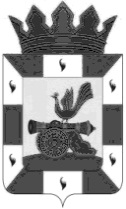 от 28 июля 2016 года								№  59О внесении изменений и дополнений в решение Смоленской районной Думы от 22 декабря 2015 года № 34 «О бюджете муниципального образования «Смоленский район» Смоленской области на 2016 год»Статья 1Утвердить основные характеристики местного бюджета на 2016 год:1)общий объем доходов местного бюджета в сумме 622 248,9 тыс. рублей, в том числе объем безвозмездных поступлений в сумме 431 286,8 тыс. рублей;2) общий объем расходов местного бюджета в сумме 649101,6 тыс. рублей.3) дефицит местного бюджета в сумме 26852,7 тыс. рублей, что составляет 14,1 процента от утвержденного общего годового объема доходов местного бюджета без учета утвержденного объема безвозмездных поступлений.2. Утвердить общий объем межбюджетных трансфертов, предоставляемых бюджетам бюджетной системы Российской Федерации в 2016 году из местного бюджета, в сумме 47000,4 тыс. рублей.Статья 2Утвердить источники финансирования дефицита местного бюджета на 2016 год согласно приложению № 1 к настоящему решению.Статья 31. Утвердить перечень главных администраторов доходов местного бюджета согласно приложению № 3 к настоящему решению.2. Утвердить перечень главных администраторов безвозмездных перечислений местного бюджета согласно приложению № 4 к настоящему решению.3. Утвердить перечень главных администраторов источников финансирования дефицита местного бюджета согласно приложению № 2 к настоящему решению.Статья 4Утвердить нормативы распределения доходов между бюджетом муниципального района и бюджетами сельских поселений на 2016 год согласно приложению № 6 к настоящему решению.Статья 5Утвердить доходы местного бюджета, за исключением безвозмездных поступлений на 2016 год согласно приложению № 7 к настоящему решению.Статья 6Утвердить безвозмездные поступления в местный бюджет на 2016 год согласно приложению № 8 к настоящему решению.Статья 7Утвердить распределение бюджетных ассигнований по разделам, подразделам, целевым статьям и видам расходов классификации расходов бюджетов на 2016 год согласно приложению № 9 к настоящему решению.Статья 8Утвердить ведомственную структуру расходов местного бюджета на 2016 год согласно приложению № 10 к настоящему решению.Статья 9Утвердить общий объем бюджетных ассигнований, направляемых на исполнение публичных нормативных обязательств, в 2016 году в сумме 26550,0 тыс. рублей.Статья 101. Утвердить объем бюджетных ассигнований на реализацию муниципальных программ и ведомственных целевых программ на 2016 год утвердить в сумме 242616,7 тыс. руб..2. Утвердить распределение бюджетных ассигнований на реализацию долгосрочных целевых программ на 2016 год согласно приложению № 11 к настоящему решению.Статья 11Утвердить в составе расходов местного бюджета резервный фонд Администрации муниципального образования «Смоленский район» Смоленской области на 2016 год в размере 4000,0 тыс. рублей, что составляет 0,6 процента от общего объема расходов местного бюджета.Статья 12Утвердить объем расходов местного бюджета, связанных с финансированием муниципальных нужд муниципального образования «Смоленский район» Смоленской области, на 2016 год в сумме 268124,3 тыс. рублей.Статья 13Утвердить Программу государственных внутренних заимствований Смоленской области на 2016 год согласно приложению 5 к настоящему решению.Статья 141. Установить верхний предел муниципального внутреннего долга 
по долговым обязательствам муниципального образования «Смоленский район» Смоленской области на 1 января 2017 года по долговым обязательствам муниципального образования «Смоленский район» Смоленской области в сумме 60730,3 тыс. рублей.2. Утвердить предельный объем расходов местного бюджета на обслуживание муниципального долга на 2016 год в размере 3000,0 тыс. рублей, что составляет 1,0% от объема расходов местного бюджета, за исключением объема расходов, которые осуществляются за счет субвенций, предоставляемых из бюджетов бюджетной системы Российской Федерации.3. Утвердить предельный объем внутреннего муниципального долга на 1 января 2017 года по долговым обязательствам муниципального образования «Смоленский район» Смоленской области в сумме 95481,1 тыс. руб.Статья 151. Утвердить объем субсидий, предоставляемых из местного бюджета некоммерческим организациям согласно приложению № 13 к настоящему решению.Статья 161. Утвердить объем дотаций на выравнивание бюджетной обеспеченности поселений, на 2016 год в сумме 43000,4 тыс. рублей.2. Утвердить распределение дотаций из районного фонда финансовой поддержки поселений между бюджетами сельских поселений на 2016 год согласно приложению № 12 к настоящему решению.3. Утвердить объем иных межбюджетных трансфертов на поддержку мер по сбалансированности бюджетов сельских поселений на 2016 год в сумме 4000,0 тыс. рублей.4. Утвердить распределение иных межбюджетных трансфертов на поддержку мер по сбалансированности бюджетов сельских поселений на 2016 год согласно приложению № 14 к настоящему решению.Статья 171.Утвердить объем бюджетных ассигнований дорожного фонда на 2016 год в сумме 7396,0 тыс. рублей;2.Утвердить прогнозируемый объем доходов в части доходов, установленных областным законом от 9 декабря 2011 года №128-з «О дорожном фонде Смоленской области» в 2016 году в сумме 7396,0 тыс. рублей согласно приложению №7 к настоящему решениюСтатья 18Утвердить объем бюджетных ассигнований на осуществление бюджетных инвестиций в форме капитальных вложений в объекты капитального строительства муниципальной собственности муниципального образования или приобретение объектов недвижимого имущества в государственную собственность муниципального образования в соответствии с решениями, принимаемыми в порядке, установленном Администрацией муниципального образования на 2016 год в сумме 0,0 тыс. руб.Статья 19Установить в соответствии со статьёй 217,107 Бюджетного кодекса Российской Федерации следующие основания для внесения в 2016 году изменений, с последующим утверждением Смоленской районной Думой, в показатели сводной бюджетной росписи местного бюджета, связанные с особенностями исполнения местного бюджета и (или) перераспределения бюджетных ассигнований между главными распорядителями средств местного бюджета:1) использование остатков межбюджетных трансфертов, образовавшихся по состоянию на 1 января 2016 года на едином счете местного бюджета в результате неполного использования бюджетных ассигнований в соответствии с целями их выделения из областного бюджета, в качестве дополнительных бюджетных ассигнований на те же цели;2) безвозмездные поступления от физических и юридических лиц, в том числе добровольные пожертвования, не предусмотренные настоящим решением, в соответствии с их целевым назначением; 3) поступление из бюджетов бюджетной системы Российской Федерации межбюджетных трансфертов, не утвержденных в настоящем решении;4) внесение изменений в целевую программу в части перераспределения бюджетных ассигнований по подпрограммам и мероприятиям в пределах общего объема бюджетных ассигнований, предусмотренных в 2016 году на реализацию данной целевой программы.5) увеличение бюджетных ассигнований по отдельным разделам, подразделам, целевым статьям и видам расходов бюджета за счет экономии по использованию в текущем финансовом году бюджетных ассигнований на оказание муниципальных услуг – в пределах общего объема бюджетных ассигнований, предусмотренных главному распорядителю бюджетных средств в текущем финансовом году на оказание муниципальных услуг при условии, что увеличение бюджетных ассигнований по соответствующему виду расходов не превышает 10 процентов;6) принятие в установленном порядке финансовым управлением Администрации муниципального образования «Смоленский район» Смоленской области решения о сокращении предоставления межбюджетных трансфертов (за исключением субвенций) бюджетам сельских поселений Смоленского района Смоленской области при несоблюдении органами местного самоуправления названных сельских поселений условий предоставления межбюджетных трансфертов из местного бюджета, определенных бюджетным законодательством Российской Федерации, а также при нарушении предельных значений, установленных пунктом 3 статьи 921 и статьи 107 Бюджетного кодекса Российской Федерации, и в случаях, предусмотренных главой 30 Бюджетного кодекса Российской Федерации.Статья 201. Установить, что бюджетные учреждения муниципального образования «Смоленский район» Смоленской области вправе использовать на обеспечение своей деятельности, полученные ими средства от оказания платных услуг, безвозмездные поступления от физических и юридических лиц, международных организаций и правительств иностранных государств, в том числе добровольные пожертвования, и средства от иной приносящей доход деятельности на основании генерального разрешения главного распорядителя средств местного бюджета, в котором указываются источники образования и направления использования указанных средств и устанавливающие их нормативные правовые акты Российской Федерации и районные нормативные правовые акты, а также положения устава районного бюджетного учреждения.2. Районные бюджетные учреждения с учетом части 1 настоящей статьи осуществляют операции с указанными средствами на лицевых счетах, открытых им в Финансовом управлении Администрации муниципального образования «Смоленский район» Смоленской области, в установленном им порядке в соответствии со сметой доходов и расходов по приносящей доход деятельности, подлежащей представлению в Финансовом управлении Администрации муниципального образования «Смоленский район» Смоленской области.1. Приложение № 1 «Источники финансирования дефицита бюджета муниципального образования «Смоленский район» Смоленской области на 2016 год» изложить в следующей редакции:Приложение № 1к решению Смоленской районной Думы«О бюджете муниципального образования«Смоленский район» Смоленской области на 2016 год»Источники финансирования дефицита бюджета муниципального образования «Смоленский район» Смоленской области на 2016 год2. Приложение № 2 «Главные распорядители средств бюджета муниципального образования «Смоленский район» Смоленской области – администраторы источников внутреннего финансирования дефицита бюджета муниципального образования на 2016 год» изложить в следующей редакции:Приложение № 2к решению Смоленской районной Думы«О бюджете муниципального образования«Смоленский район» Смоленской области на 2016 год»Главные распорядители средств бюджета муниципального образования «Смоленский район» Смоленской области – администраторы источников внутреннего финансирования дефицита бюджета муниципального образования на 2016 год3. Приложение № 3 «Перечень главных администраторов доходов местного бюджета на 2016 год» изложить в следующей редакции:Приложение № 3к решению Смоленской районной Думы«О бюджете муниципального образования«Смоленский район» Смоленской области на 2016 год»Перечень главных администраторов доходов местного бюджета на 2016 год4. Приложение № 4 «Перечень главных администраторов безвозмездных перечислений местного бюджета на 2016 год» изложить в следующей редакции:Приложение № 4к решению Смоленской районной Думы«О бюджете муниципального образования«Смоленский район» Смоленской области на 2016 год»5. Приложение № 5 «Программа государственных внутренних заимствований муниципального образования «Смоленский район» Смоленской области на 2016 год» изложить в следующей редакции:Приложение № 5к решению Смоленской районной Думы«О бюджете муниципального образования«Смоленский район» Смоленской области на 2016 год»Программа государственных внутренних заимствований муниципального образования «Смоленский район» Смоленской области на 2016 год     	Тыс. руб.	6. Приложение № 6 «Нормативы распределения доходов между бюджетами муниципального района и бюджетами муниципальных образований сельских поселений Смоленского района Смоленской области на 2016 год» изложить в следующей редакции:Приложение №6к решению Смоленской районной Думы«О бюджете муниципального образования«Смоленский район» Смоленской области на 2016 год»Нормативы распределениядоходов между бюджетами муниципального района и бюджетами муниципальных образований сельских поселений Смоленского района Смоленской областина 2016 год(процентов)Примечание. Неуказанные выше неналоговые доходы распределяются в бюджеты соответствующих уровней по нормативу 100%7. Приложение № 7 «Доходы бюджета муниципального образования «Смоленский район» Смоленской области, за исключением безвозмездных поступлений, на 2016 год» изложить в следующей редакции: Доходы бюджета муниципального образования «Смоленский район» Смоленской области, за исключением безвозмездных поступлений, на 2016 год»тыс.руб.8. Приложение № 8 «Безвозмездные поступления в бюджет муниципального образования «Смоленский район» Смоленской области на 2016 год» изложить в следующей редакции: Безвозмездные поступления в бюджет муниципального образования «Смоленский район» Смоленской области на 2016 годтыс.руб.9. Приложение № 9 «Распределение ассигнований из бюджета муниципального образования «Смоленский район» Смоленской области по разделам, подразделам, целевым статьям и видам расходов функциональной классификации расходов бюджетов Российской Федерации на 2016 год» изложить в следующей редакции:Приложение №9к решению Смоленской районной Думы«О бюджете муниципального образования«Смоленский район» Смоленской области на 2016 год»Распределение ассигнований из бюджета муниципального образования«Смоленский район» Смоленской области по разделам, подразделам,целевым статьям и видам расходов функциональной классификациирасходов бюджетов Российской Федерации на 2016 год»10. Приложение № 10 «О ведомственной структуре расходов бюджета муниципального образования «Смоленский район» Смоленской области на 2016 год» изложить в следующей редакции:Приложение № 10 к решению Смоленской районной Думы«О бюджете муниципального образования«Смоленский район» Смоленской области на 2016 год»О ведомственной структуре расходов бюджета муниципальногообразования» Смоленский район» Смоленской области на 2016 годтыс. руб.11. Приложение № 11 «Распределение бюджетных ассигнований на реализацию муниципальных программ и ведомственных целевых программ на 2016 год» изложить в следующей редакции:Приложение № 11к решению Смоленской районной Думы«О бюджете муниципального образования«Смоленский район» Смоленской области на 2016 год»Распределение бюджетных ассигнований на реализацию муниципальных программ и ведомственных целевых программ на 2016 год тыс. руб.12. Приложение № 12 «Распределение дотаций из районного фонда финансовой поддержки поселений между бюджетами сельских поселений изложить в следующей редакции:Приложение № 12к решению Смоленской районной Думы«О бюджете муниципального образования «Смоленский район» Смоленской области на 2016 год»Распределение дотаций из районного фонда финансовой поддержки поселений между бюджетами сельских поселений на 2016 годтыс. руб.13. Приложение № 13 «О предоставлении субсидий из бюджета муниципального образования «Смоленский район» Смоленской области на 2016 год изложить в следующей редакции:Приложение № 13к решению Смоленской районной Думы«О бюджете муниципального образования«Смоленский район» Смоленской области на 2016 год»О предоставлении субсидий из бюджета муниципальногообразования «Смоленский район» Смоленской области на 2016 год14. Приложение №14 «Иные межбюджетные трансферты на обеспечение мер по сбалансированности бюджетов сельских поселений на 2016 год» изложить в следующей редакции:Статья 22Настоящее решение опубликовать в газете.Статья 23Настоящее решение вступает в силу со дня его официального опубликования.Глава муниципального образования «Смоленский район» Смоленской области                            О.Ю. ЯзеваПредседатель Смоленской районной Думы			Ю.Г. ДавыдовскийМУНИЦИПАЛЬНОЕ ОБРАЗОВАНИЕ «СМОЛЕНСКИЙ РАЙОН» СМОЛЕНСКОЙ ОБЛАСТИСМОЛЕНСКАЯ РАЙОННАЯ ДУМАР Е Ш Е Н И Етыс.руб.Наименование показателяКод источника финансирования по бюджетной классификацииУтверждено на 2016 годИсточники финансирования дефицита бюджета - всего000 90 00 00 00 00 0000 00026 852,7ИСТОЧНИКИ ВНУТРЕННЕГО ФИНАНСИРОВАНИЯ ДЕФИЦИТОВ БЮДЖЕТОВ000 01 00 00 00 00 0000 00026 852,7 Кредиты кредитных организаций в валюте Российской Федерации000 01 02 00 00 00 0000 00017 100,5 Получение кредитов от кредитных организаций в валюте Российской Федерации000 01 02 00 00 00 0000 70047 100,5 Получение кредитов от кредитных организаций бюджетами муниципальных районов в валюте Российской Федерации000 01 02 00 00 05 0000 71047 100,5Погашение кредитов от кредитных организаций в валюте Российской Федерации000 01 02 00 00 00 0000 800-30 000,0 Погашение бюджетами муниципальных районов кредитов от кредитных организаций в валюте Российской Федерации000 01 02 00 00 05 0000 810-30 000,0Бюджетные кредиты от других бюджетов бюджетной системы Российской Федерации000 01 03 00 00 00 0000 0000,0 Получение бюджетных кредитов от других бюджетов бюджетной системы РФ в валюте Российской Федерации000 01 03 00 00 00 0000 7000,0 Получение бюджетных кредитов от других бюджетов бюджетной системы РФ бюджетами муниципальных районов в валюте Российской Федерации000 01 03 00 00 05 0000 7100,0Погашение бюджетных кредитов от других бюджетов бюджетной системы Российской Федерации в валюте Российской Федерации000 01 03 00 00 00 0000 8000,0Погашение кредитов от других бюджетов бюджетной системы Российской Федерации бюджетами муниципальных районов в валюте Российской Федерации000 01 03 00 00 05 0000 8100,0Изменение остатков средств на счетах по учету средств бюджета000 01 05 00 00 00 0000 0009 752,2Увеличение остатков средств бюджетов000 01 05 00 00 00 0000 500-669 349,4Увеличение прочих остатков средств бюджетов000 01 05 02 00 00 0000 500-669 349,4Увеличение прочих остатков денежных средств бюджетов000 01 05 02 01 00 0000 510-669 349,4Увеличение прочих остатков денежных средств бюджетов муниципальных районов000 01 05 02 01 05 0000 510-669 349,4Уменьшение остатков средств бюджетов000 01 05 00 00 00 0000 600679 101,6Уменьшение прочих остатков средств бюджетов000 01 05 02 00 00 0000 600679 101,6Уменьшение прочих остатков денежных средств бюджетов000 01 05 02 01 00 0000 610679 101,6Уменьшение прочих остатков денежных средств бюджетов муниципальных районов000 01 05 02 01 05 0000 610679 101,6Код бюджетной классификации Российской ФедерацииКод бюджетной классификации Российской ФедерацииНаименование администратора, источника доходов бюджета муниципального районаКод бюджетной классификации Российской ФедерацииКод бюджетной классификации Российской ФедерацииНаименование администратора, источника доходов бюджета муниципального районаадминистратора источника доходов бюджета муниципального районаНаименование администратора, источника доходов бюджета муниципального района123912финансовое управление Администрации муниципального образования «Смоленский район» Смоленской областифинансовое управление Администрации муниципального образования «Смоленский район» Смоленской области91201020000050000710Получение кредитов от кредитных организаций бюджетом муниципального района в валюте РФ91201020000050000810Погашение бюджетами муниципальных районов кредитов от кредитных организаций в валюте Российской Федерации91201030000050000710Получение бюджетных кредитов от других бюджетов бюджетной системы муниципальным районом в валюте РФ91201030000050000810Погашение бюджетных кредитов от других бюджетов бюджетной системы муниципальным районом в валюте РФ91201050201050000510Увеличение прочих остатков денежных средств бюджета муниципального района91201050201050000610Уменьшение прочих остатков денежных средств бюджета муниципального районаКод бюджетной классификации Российской ФедерацииКод бюджетной классификации Российской ФедерацииНаименование администратора, источника доходов бюджета муниципального районаНаименование администратора, источника доходов бюджета муниципального районаКод бюджетной классификации Российской ФедерацииКод бюджетной классификации Российской ФедерацииНаименование администратора, источника доходов бюджета муниципального районаНаименование администратора, источника доходов бюджета муниципального районаадминистратора источника доходов бюджета муниципального районаНаименование администратора, источника доходов бюджета муниципального районаНаименование администратора, источника доходов бюджета муниципального района1233910Администрация муниципального образования «Смоленский район» Смоленской областиИНН / КПП 6714003858 / 671401001Администрация муниципального образования «Смоленский район» Смоленской областиИНН / КПП 6714003858 / 671401001Администрация муниципального образования «Смоленский район» Смоленской областиИНН / КПП 6714003858 / 6714010019101 13 02995 05 0000 130Прочие доходы от компенсации затрат бюджетов муниципальных районовПрочие доходы от компенсации затрат бюджетов муниципальных районов9101 16 90050 05 0000 140Прочие поступления от денежных взысканий (штрафов) и иных сумм в возмещение ущерба, зачисляемые в бюджеты муниципальных районовПрочие поступления от денежных взысканий (штрафов) и иных сумм в возмещение ущерба, зачисляемые в бюджеты муниципальных районов9101 17 01050 05 0000 180Невыясненные поступления, зачисляемые в бюджеты муниципальных районовНевыясненные поступления, зачисляемые в бюджеты муниципальных районов9101 17 05050 05 0000 180 Прочие неналоговые доходы бюджетов муниципальных районовПрочие неналоговые доходы бюджетов муниципальных районов911Смоленская районная думаИНН/КПП 6714011979/673101001Смоленская районная думаИНН/КПП 6714011979/673101001Смоленская районная думаИНН/КПП 6714011979/6731010019111 13 02995 05 0000 130Прочие доходы от компенсации затрат бюджетов муниципальных районовПрочие доходы от компенсации затрат бюджетов муниципальных районов9111 17 01050 05 0000 180Невыясненные поступления, зачисляемые в бюджеты муниципальных районовНевыясненные поступления, зачисляемые в бюджеты муниципальных районов912финансовое управление Администрации муниципального образования «Смоленский район» Смоленской областиИНН/КПП  6714005541/673101001финансовое управление Администрации муниципального образования «Смоленский район» Смоленской областиИНН/КПП  6714005541/673101001финансовое управление Администрации муниципального образования «Смоленский район» Смоленской областиИНН/КПП  6714005541/6731010019121 13 02995 05 0000 130Прочие доходы от компенсации затрат бюджетов муниципальных районовПрочие доходы от компенсации затрат бюджетов муниципальных районов9121 16 21050 05 0000 140Денежные взыскания (штрафы) и иные суммы, взыскиваемые с лиц, виновных в совершении преступлений, и в возмещение ущерба имуществу, зачисляемые в бюджеты муниципальных районовДенежные взыскания (штрафы) и иные суммы, взыскиваемые с лиц, виновных в совершении преступлений, и в возмещение ущерба имуществу, зачисляемые в бюджеты муниципальных районов9121 17 01050 05 0000 180Невыясненные поступления, зачисляемые в бюджеты муниципальных районовНевыясненные поступления, зачисляемые в бюджеты муниципальных районов9121 17 05050 05 0000 180 Прочие неналоговые доходы бюджетов муниципальных районовПрочие неналоговые доходы бюджетов муниципальных районов914Комитет по культуре Администрации муниципального образования «Смоленский район» Смоленской области ИНН/КПП 6714004481/673101001Комитет по культуре Администрации муниципального образования «Смоленский район» Смоленской области ИНН/КПП 6714004481/673101001Комитет по культуре Администрации муниципального образования «Смоленский район» Смоленской области ИНН/КПП 6714004481/6731010019141 13 02995 05 0000 130Прочие доходы от компенсации затрат бюджетов муниципальных районовПрочие доходы от компенсации затрат бюджетов муниципальных районов9141 17 01050 05 0000 180Невыясненные поступления, зачисляемые в бюджеты муниципальных районовНевыясненные поступления, зачисляемые в бюджеты муниципальных районов9141 17 05050 05 0000 180 Прочие неналоговые доходы бюджетов муниципальных районовПрочие неналоговые доходы бюджетов муниципальных районов915Комитет по образованию Администрации муниципального образования «Смоленский район» Смоленской областиИНН/КПП  6714012620/673101001Комитет по образованию Администрации муниципального образования «Смоленский район» Смоленской областиИНН/КПП  6714012620/673101001Комитет по образованию Администрации муниципального образования «Смоленский район» Смоленской областиИНН/КПП  6714012620/6731010019151 13 02995 05 0000 130Прочие доходы от компенсации затрат бюджетов муниципальных районовПрочие доходы от компенсации затрат бюджетов муниципальных районов915 1 17 01050 05 0000 180 Невыясненные поступления, зачисляемые в бюджеты муниципальных районовНевыясненные поступления, зачисляемые в бюджеты муниципальных районов9151 17 05050 05 0000 180 Прочие неналоговые доходы бюджетов муниципальных районовПрочие неналоговые доходы бюджетов муниципальных районов917Комитет по управлению муниципальным имуществом Администрации муниципального образования «Смоленский район» Смоленской областиИНН/КПП 6731072918/673101001Комитет по управлению муниципальным имуществом Администрации муниципального образования «Смоленский район» Смоленской областиИНН/КПП 6731072918/673101001Комитет по управлению муниципальным имуществом Администрации муниципального образования «Смоленский район» Смоленской областиИНН/КПП 6731072918/6731010019171 08 07150 01 1000 110Государственная пошлина за выдачу разрешения на установку рекламной конструкции Государственная пошлина за выдачу разрешения на установку рекламной конструкции 9171 08 07150 01 2000 110Государственная пошлина за выдачу разрешения на установку рекламной конструкции - пени и проценты по соответствующему платежуГосударственная пошлина за выдачу разрешения на установку рекламной конструкции - пени и проценты по соответствующему платежу9171 08 07150 01 3000 110Государственная пошлина за выдачу разрешения на установку рекламной конструкции - суммы денежных взысканий (штрафов) по соответствующему платежу согласно законодательству Российской ФедерацииГосударственная пошлина за выдачу разрешения на установку рекламной конструкции - суммы денежных взысканий (штрафов) по соответствующему платежу согласно законодательству Российской Федерации9171 08 07150 01 4000 110Государственная пошлина за выдачу разрешения на установку рекламной конструкции - прочие поступленияГосударственная пошлина за выдачу разрешения на установку рекламной конструкции - прочие поступления9171 11 01050 05 0000 120Доходы в виде прибыли, приходящейся на доли в уставных (складочных) капиталах хозяйственных товариществ и обществ, или дивидендов по акциям, принадлежащим муниципальным районамДоходы в виде прибыли, приходящейся на доли в уставных (складочных) капиталах хозяйственных товариществ и обществ, или дивидендов по акциям, принадлежащим муниципальным районам9171 11 05013 10 0000 120Доходы, получаемые в виде арендной платы за земельные участки, государственная собственность на которые не разграничена и которые расположены в границах сельских поселений, а также средства от продажи права на заключение договоров аренды указанных земельных участковДоходы, получаемые в виде арендной платы за земельные участки, государственная собственность на которые не разграничена и которые расположены в границах сельских поселений, а также средства от продажи права на заключение договоров аренды указанных земельных участков9171 11 05035 05 0000 120Доходы от сдачи в аренду имущества, находящегося в оперативном управлении органов управления муниципальных районов и созданных ими учреждений (за исключением имущества муниципальных автономных учреждений)Доходы от сдачи в аренду имущества, находящегося в оперативном управлении органов управления муниципальных районов и созданных ими учреждений (за исключением имущества муниципальных автономных учреждений)9171 11 09045 05 0000 120Прочие поступления от использования имущества, находящегося в собственности муниципальных районов (за исключением имущества муниципальных бюджетных и автономных учреждений, а также имущества муниципальных унитарных предприятий, в том числе казенных)Прочие поступления от использования имущества, находящегося в собственности муниципальных районов (за исключением имущества муниципальных бюджетных и автономных учреждений, а также имущества муниципальных унитарных предприятий, в том числе казенных)9171 13 02995 05 0000 130Прочие доходы от компенсации затрат бюджетов муниципальных районовПрочие доходы от компенсации затрат бюджетов муниципальных районов9171 14 01050 05 0000 410Доходы от продажи квартир, находящихся в собственности муниципальных районовДоходы от продажи квартир, находящихся в собственности муниципальных районов9171 14 02053 05 0000 410Доходы от реализации иного имущества, находящегося в собственности муниципальных районов (за исключением имущества муниципальных бюджетных и автономных учреждений, а также имущества муниципальных унитарных предприятий, в том числе казенных), в части реализации основных средств по указанному имуществуДоходы от реализации иного имущества, находящегося в собственности муниципальных районов (за исключением имущества муниципальных бюджетных и автономных учреждений, а также имущества муниципальных унитарных предприятий, в том числе казенных), в части реализации основных средств по указанному имуществу9171 14 02053 10 0000 410Доходы от реализации иного имущества, находящегося в собственности сельских поселений (за исключением имущества муниципальных бюджетных и автономных учреждений, а также имущества муниципальных унитарных предприятий, в том числе казенных), в части реализации основных средств по указанному имуществуДоходы от реализации иного имущества, находящегося в собственности сельских поселений (за исключением имущества муниципальных бюджетных и автономных учреждений, а также имущества муниципальных унитарных предприятий, в том числе казенных), в части реализации основных средств по указанному имуществу9171 14 02053 05 0000 440Доходы от реализации иного имущества, находящегося в собственности муниципальных районов (за исключением имущества муниципальных бюджетных и автономных учреждений, а также имущества муниципальных унитарных предприятий, в том числе казенных), в части реализации материальных запасов по указанному имуществуДоходы от реализации иного имущества, находящегося в собственности муниципальных районов (за исключением имущества муниципальных бюджетных и автономных учреждений, а также имущества муниципальных унитарных предприятий, в том числе казенных), в части реализации материальных запасов по указанному имуществу9171 14 02053 10 0000 440Доходы от реализации иного имущества, находящегося в собственности сельских поселений (за исключением имущества муниципальных бюджетных и автономных учреждений, а также имущества муниципальных унитарных предприятий, в том числе казенных), в части реализации материальных запасов по указанному имуществуДоходы от реализации иного имущества, находящегося в собственности сельских поселений (за исключением имущества муниципальных бюджетных и автономных учреждений, а также имущества муниципальных унитарных предприятий, в том числе казенных), в части реализации материальных запасов по указанному имуществу9171 14 06013 10 0000 430Доходы от продажи земельных участков, государственная собственность на которые не разграничена и которые расположены в границах сельских поселенийДоходы от продажи земельных участков, государственная собственность на которые не разграничена и которые расположены в границах сельских поселений9171 14 06025 05 0000 430Доходы от продажи земельных участков, находящихся в собственности муниципальных районов (за исключением земельных участков муниципальных автономных учреждений)Доходы от продажи земельных участков, находящихся в собственности муниципальных районов (за исключением земельных участков муниципальных автономных учреждений)9171 17 01050 05 0000 180Невыясненные поступления, зачисляемые в бюджеты муниципальных районовНевыясненные поступления, зачисляемые в бюджеты муниципальных районов9171 17 05050 05 0000 180 Прочие неналоговые доходы бюджетов муниципальных районовПрочие неналоговые доходы бюджетов муниципальных районов918Муниципальное казенное учреждение "Централизованная бухгалтерия муниципальных казенных и бюджетных учреждений культуры и образования Смоленского района Смоленской области"ИНН/КПП 6714034729/671401001Муниципальное казенное учреждение "Централизованная бухгалтерия муниципальных казенных и бюджетных учреждений культуры и образования Смоленского района Смоленской области"ИНН/КПП 6714034729/671401001Муниципальное казенное учреждение "Централизованная бухгалтерия муниципальных казенных и бюджетных учреждений культуры и образования Смоленского района Смоленской области"ИНН/КПП 6714034729/6714010019181 13 02995 05 0000 1301 13 02995 05 0000 130Прочие доходы от компенсации затрат бюджетов муниципальных районов9181 17 01050 05 0000 1801 17 01050 05 0000 180Невыясненные поступления, зачисляемые в бюджеты муниципальных районов9181 17 05050 05 0000 180 1 17 05050 05 0000 180 Прочие неналоговые доходы бюджетов муниципальных районовПеречень главных администраторов безвозмездных перечислений местного бюджета на 2016 годПеречень главных администраторов безвозмездных перечислений местного бюджета на 2016 годПеречень главных администраторов безвозмездных перечислений местного бюджета на 2016 годПеречень главных администраторов безвозмездных перечислений местного бюджета на 2016 годКод бюджетной классификации Российской ФедерацииКод бюджетной классификации Российской ФедерацииНаименование администратора доходов бюджета муниципального районаКод бюджетной классификации Российской ФедерацииКод бюджетной классификации Российской ФедерацииНаименование администратора доходов бюджета муниципального районаадминистратора доходовдоходов бюджета муниципального района Наименование администратора доходов бюджета муниципального района910Администрация муниципального образования «Смоленский район» Смоленской областиАдминистрация муниципального образования «Смоленский район» Смоленской области910202 02 051 05 0000 151Субсидии бюджетам муниципальных районов на реализацию федеральных целевых программ910202 03 121 05 0000 151Субвенции бюджетам муниципальных районов на проведение Всероссийской сельскохозяйственной переписи в 2016 году910202 02 077 05 0000 151Субсидии бюджетам муниципальных районов на софинансирование капитальных вложений в объекты муниципальной собственности 910202 02 999 05 0000 151Прочие субсидии бюджетам муниципальных районов910202 02 999 05 0011 151Субсидии, связанные с разработкой  схем территориального планирования муниципальных районов Смоленской области, генеральных планов, правил землепользования и застройки910202 02 999 05 0015 151Субсидии бюджетам муниципальных районов на капитальный ремонт и строительство шахтных колодцев910202 02 999 05 0027 151Субсидии бюджетам муниципальных районов на реализацию ДОЦП «Обеспечение жильем молодых семей»910202 02 999 05 0028 151Субсидии бюджетам муниципальных районов из резервного фонда Администрации Смоленской области910202 02 999 05 0058 151Субсидии муниципальным районам на проведение инвентаризации бесхозяйных сооружений в рамках ДОЦП «Развитие водохозяйственного комплекса Смоленской области на 2013-2020 гг.»910202 02 99 05 0071 151Субсидии бюджетам муниципальных районов  на разработку схем тепло – водоснабжения и водоотведения910202 03 003 05 0000 151Субвенции бюджетам муниципальных районов на государственную регистрацию актов гражданского состояния910202 03 024 05 0000 151Субвенции бюджетам муниципальных районов на выполнение передаваемых полномочий субъектов Российской  Федерации910202 03 024 05 0006 151Субвенции бюджетам муниципальных районов Смоленской области на осуществление государственных полномочий по созданию и организации деятельности административных комиссий в муниципальных районах и городских округах Смоленской области910202 03 024 05 0008 151Субвенция муниципальным районам на осуществление госполномочий по организации и осуществлению деятельности по опеке и попечительству910202 03 024 05 0009 151Субвенции муниципальным районам на  осуществление государственных полномочий по организации деятельности комиссий по делам несовершеннолетних и защите их прав910202 03 026 05 0000 151Субвенции бюджетам муниципальных районов на обеспечение жилыми помещениями детей-сирот, детей, оставшихся без попечения родителей, а также детей, находящихся под опекой (попечительством), не имеющих закрепленного жилого помещения910202 03 119 05 0000 151Субвенции бюджетам муниципальных районов на предоставление жилых помещений детям-сиротам и детям, оставшимся без попечения родителей, лицам из их числа по договорам найма специализированных жилых помещений910202 04 014 05 0000 151Межбюджетные трансферты, передаваемые бюджетам муниципальных районов из бюджетов поселений на осуществление части полномочий по решению вопросов местного значения в соответствии с заключенными соглашениями910202 04 999 05 0000 151Прочие межбюджетные трансферты, передаваемые бюджетам муниципальных районов910207 05 030 05 0000 180Прочие безвозмездные поступления в бюджеты муниципальных районов910218 05 010 05 0000 151Доходы бюджетов муниципальных районов от возврата остатков субсидий, субвенций и иных межбюджетных трансфертов, имеющих целевое назначение, прошлых лет из бюджетов поселений910218 05 010 05 0000 180Доходы бюджетов муниципальных районов от возврата бюджетными учреждениями остатков субсидий прошлых лет910219 05 000 05 0000 151Возврат остатков субсидий. субвенций и иных межбюджетных трансфертов, имеющих целевое назначение, прошлых лет из бюджетов муниципальных районов911Смоленская районная думаСмоленская районная дума911202 04 014 05 0000 151Межбюджетные трансферты, передаваемые бюджетам муниципальных районов из бюджетов поселений на осуществление части полномочий по решению вопросов местного значения в соответствии с заключенными соглашениями912Финансовое управление Администрации муниципального образования «Смоленский район» Смоленской областиФинансовое управление Администрации муниципального образования «Смоленский район» Смоленской области912202 01 001 05 0000 151Дотации бюджетам муниципальных районов на выравнивание бюджетной обеспеченности912202 01 001 10 0000 151Дотации бюджетам сельских поселений на выравнивание бюджетной обеспеченности912202 01 003 05 0000 151Дотации бюджетам муниципальных районов на поддержку мер по обеспечению сбалансированности бюджетов912202 01 003 10 0000 151Дотации бюджетам сельских поселений на поддержку мер по обеспечению сбалансированности бюджетов912202 01 999 05 0000 151Прочие дотации бюджетам муниципальных районов912202 01 999 05 0046 151Прочие дотации бюджетам муниципальных районов победителям и призёрам ежегодного областного конкурса на лучшее муниципальное образование Смоленской области912202 01 999 10 0000 151Прочие дотации бюджетам сельских поселений912202 02 999 05 0000 151Прочие субсидии бюджетам муниципальных районов912202 02 999 05 0007 151Субсидии бюджетам муниципальных районов по выравниванию уровня бюджетной обеспеченности поселений Смоленской области, входящих в состав муниципальных районов Смоленской области, за счёт средств бюджетов данных муниципальных образований Смоленской области912202 03 024 05 0000 151Субвенции бюджетам муниципальных районов на выполнение передаваемых полномочий субъектов Российской Федерации912202 03 024 05 0003 151Субвенции бюджетам муниципальных районов Смоленской области на осуществление полномочий органов государственной власти Смоленской области по расчету и предоставлению дотаций бюджетам  поселений Смоленской области за счет средств областного бюджета912202 03 024 05 0005 151 Субвенции бюджетам муниципальных районов, на осуществление государственных полномочий по обеспечению мер социальной поддержки в соответствии с областным законом от 25 апреля 2006г. №29-з «О наделении органов местного самоуправления муниципальных районов и городских округов Смоленской области государственными полномочиями по предоставлению мер социальной поддержки по обеспечению бесплатной жилой площадью с отоплением и освещением в сельской местности, рабочих поселках педагогических работников»912202 04 014 05 0000 151Межбюджетные трансферты, передаваемые бюджетам муниципальных районов из бюджетов поселений на осуществление части полномочий по решению вопросов местного значения в соответствии с заключенными соглашениями912202 04 999 05 0000 151Прочие межбюджетные трансферты, передаваемые бюджетам муниципальных районов912208 05 000 05 0000 180Перечисления из бюджетов муниципальных районов (в бюджеты муниципальных районов) для осуществления возврата (зачета) излишне уплаченных или излишне взысканных сумм налогов, сборов и иных платежей, а также сумм процентов за несвоевременное осуществление такого возврата и процентов, начисленных на излишне взысканные суммы912208 05 000 10 0000 180Перечисления из бюджетов сельских поселений (в бюджеты поселений) для осуществления возврата (зачета) излишне уплаченных или излишне взысканных сумм налогов, сборов и иных платежей, а также сумм процентов за несвоевременное осуществление такого возврата и процентов, начисленных на излишне взысканные суммы912218 05 010 05 0000 151Доходы бюджетов муниципальных районов от возврата остатков субсидий, субвенций и иных межбюджетных трансфертов, имеющих целевое назначение, прошлых лет из бюджетов поселений912219 05 000 05 0000 151Возврат остатков субсидий. субвенций и иных межбюджетных трансфертов, имеющих целевое назначение, прошлых лет из бюджетов муниципальных районов914Комитет по культуре Администрации муниципального образования «Смоленский район» Смоленской областиКомитет по культуре Администрации муниципального образования «Смоленский район» Смоленской области914202 02 215 05 0000 151Субсидии бюджетам муниципальных районов на создание в общеобразовательных организациях, расположенных в сельской местности, условий для занятий физической культурой и спортом914202 02 150 05 0000 151Субсидии бюджетам муниципальных районов на реализацию программы энергосбережения и повышения энергетической эффективности на период до 2020 года914202 02 999 05 0000 151Прочие субсидии бюджетам муниципальных районов914202 02 999 05 0028 151Субсидии муниципальным районам  из резервного фонда Администрации Смоленской области914202 02 999 05 0033 151Субсидии на сохранение объектов культурного наследия (памятников истории и культуры)914202 03 024 05 0000 151Субвенции бюджетам муниципальных районов на выполнение передаваемых полномочий субъектов Российской Федерации914202 03 024 05 0005 151Субвенции бюджетам муниципальных районов, на осуществление государственных полномочий по обеспечению мер социальной поддержки в соответствии с областным законом от 25 апреля 2006г. №29-з "О наделении органов местного самоуправления муниципальных районов914202 04 014 05 0000 151Межбюджетные трансферты, передаваемые бюджетам муниципальных районов из бюджетов поселений на осуществление части полномочий по решению вопросов местного значения в соответствии с заключенными соглашениями914202 04 025 05 0000 151Межбюджетные трансферты, передаваемые бюджетам муниципальных районов на комплектование книжных фондов библиотек муниципальных образований914202 04 052 05 0000 151Межбюджетные трансферты, передаваемые бюджетам муниципальных районов на государственную поддержку муниципальных учреждений культуры, находящихся на территориях сельских поселений914202 04 053 05 0000 151Межбюджетные трансферты, передаваемые бюджетам муниципальных районов на государственную поддержку лучших работников муниципальных учреждений культуры, находящихся на территориях сельских поселений914202 04 999 05 0000 151Прочие межбюджетные трансферты, передаваемые бюджетам муниципальных районов914202 04 999 05 0020 151Прочие межбюджетные трансферты, передаваемые бюджетам муниципальных районов на исполнение наказов избирателей914207 05 020 05 0000 180Поступления от денежных пожертвований, предоставляемых физическими лицами получателям средств бюджетов муниципальных районов914207 05 030 05 0000 180Прочие безвозмездные поступления в бюджеты муниципальных районов914218 05 010 05 0000 151Доходы бюджетов муниципальных районов от возврата остатков субсидий, субвенций и иных межбюджетных трансфертов, имеющих целевое назначение, прошлых лет из бюджетов поселений914218 05 010 05 0000 180Доходы бюджетов муниципальных районов от возврата бюджетными учреждениями остатков субсидий прошлых лет914219 05 000 05 0000 151Возврат остатков субсидий, субвенций и иных межбюджетных трансфертов, имеющих целевое назначение, прошлых лет из бюджетов муниципальных районов915Комитет по образованию Администрации муниципального образования «Смоленский район» Смоленской областиКомитет по образованию Администрации муниципального образования «Смоленский район» Смоленской области915202 01 999 05 0046 151Прочие дотации бюджетам муниципальных районов победителям и призёрам ежегодного областного конкурса на лучшее муниципальное образование Смоленской области915202 02 051 05 0000 151Субсидии бюджетам муниципальных районов на реализацию федеральных целевых программ915202 02 204 05 0000 151Субсидии бюджетам муниципальных районов на модернизацию региональных систем дошкольного образования915202 02 150 05 0000 151Субсидии бюджетам муниципальных районов на реализацию программы энергосбережения и повышения энергетической эффективности на период до 2020 года915202 02 215 05 0000 151Субсидии бюджетам муниципальных районов на создание в общеобразовательных организациях, расположенных в сельской местности, условий для занятий физической культурой и спортом915202 02 999 05 0000 151Прочие субсидии бюджетам муниципальных районов915202 02 999 05 0004 151Субсидии бюджетам муниципальных районов на проведение мероприятий по формированию сети базовых общеобразовательных организаций, в которых созданы условия для инклюзивного образования детей – инвалидов (далее  соответственно  - субсидия, мероприятия, базовые общеобразовательные организации), в целях создания в общеобразовательных организациях условий для инклюзивного образования детей – инвалидов, предусматривающих универсальную безбарьерную среду и оснащение специальным, в том числе учебным, реабилитационным и компьютерным оборудованием и автотранспортом (в целях обеспечения физической доступности общеобразовательных организаций) для организации коррекционной работы и обучения детей – инвалидов915202 02 999 05 0012 151Субсидии муниципальным районам на финансирование расходов муниципальных образовательных учреждений, связанных с организацией питания обучающихся915202 02 999 05 0028 151Субсидии муниципальным районам  из резервного фонда Администрации Смоленской области915202 02 999 05 0029 151Субсидии бюджетам муниципальных районов  на организацию отдыха детей в лагерях дневного пребывания в каникулярное время915202 02 999 05 0030 151Субсидии бюджетам муниципальных районов (городских округов) на организацию отдыха детей в загородных детских оздоровительных лагерях в каникулярное время915202 02 999 05 0072 151Субсидии бюджетам муниципальных районов на создание условий для занятий физической культурой и спортом915202 03 024 05 0000 151Субвенции бюджетам муниципальных районов на выполнение передаваемых полномочий субъектов Российской Федерации915202 03 024 05 0001 151Субвенции бюджетам муниципальных районов, для реализации основных общеобразовательных программ в муниципальных образовательных учреждениях, расположенных в сельской местности и городских населенных пунктах, в части финансирования расходов на оплату труда915202 03 024 05 0002 151Субвенции бюджетам муниципальных районов на осуществление государственных полномочий по назначению и выплате ежемесячной денежной компенсации на проезд на городском, пригородном, в сельской местности на внутрирайонном  транспорте (кроме такси), а также проезд два раза в год к месту жительства и обратно к месту учебы детей-сирот и детей, оставшихся без попечения родителей, обучающихся в муниципальных образовательных учреждениях915202 03 024 05 0005 151Субвенции бюджетам муниципальных районов, на осуществление государственных полномочий по обеспечению мер социальной поддержки в соответствии с областным законом от 25 апреля 2006г. №29-з "О наделении органов местного самоуправления муниципальных районов915202 03 024 05 0016 151Субвенции бюджетам муниципальных районов обеспечение государственных гарантий реализации прав на получение общедоступного и бесплатного образования в детских садах и дошкольных группах915202 03 024 05 0017 151Субвенции бюджетам муниципальных районов на ежемесячное денежное вознаграждение за классное руководство915202 03 024 05 0021 151Субвенция муниципальным районам на  компенсацию части родительской платы за присмотр и уход за детьми915202 03 024 05 0024 151Субвенция бюджетам муниципальных районов на осуществление госполномочий по назначению и выплате ежемесячных денежных средств на содержание ребёнка, находящегося под опекой (попечительством)915202 03 024 05 0035 151Субвенция бюджетам муниципальных районов на осуществление госполномочий по выплате денежных средств на содержание ребёнка, переданного на воспитание в приёмную семью915202 03 024 05 0036 151Субвенция бюджетам муниципальных районов на осуществление госполномочий по выплате вознаграждения, причитающегося приёмным родителям915202 04 999 05 0000 151Прочие межбюджетные трансферты, передаваемые бюджетам муниципальных районов915202 04 999 05 0020 151Прочие межбюджетные трансферты, передаваемые бюджетам  муниципальных районов на исполнение наказов избирателей915207 05 010 05 0000 180Безвозмездные поступления от физических и юридических лиц на финансовое обеспечение дорожной деятельности, в том числе добровольных пожертвований, в отношении автомобильных дорог общего пользования местного значения муниципальных районов915207 05 020 05 0000 180Поступления от денежных пожертвований, предоставляемых физическими лицами получателям средств бюджетов муниципальных районов915207 05 030 05 0000 180Прочие безвозмездные поступления в бюджеты муниципальных районов915218 05 010 05 0000 180Доходы бюджетов муниципальных районов от возврата бюджетными учреждениями остатков субсидий прошлых лет915219 05 000 05 0000 151Возврат остатков субсидий. субвенций и иных межбюджетных трансфертов, имеющих целевое назначение, прошлых лет из бюджетов муниципальных районов	(тыс. рублей)№п/пВид заимствованияОбъемпривлеченияв 2016 годуОбъем средств направляемых на погашение основного долга в 2016 году12341.Получение кредитов от кредитных организаций муниципальным районом в валюте Российской Федерации47 100,52.Получение бюджетных кредитов от других бюджетов бюджетной системы муниципальным районом в валюте Российской Федерации0,03. Погашение кредитов от кредитных организаций в валюте Российской Федерации30000,04.Погашение кредитов от других бюджетов бюджетной системы Российской Федерации бюджетами муниципальных районов в валюте Российской Федерации0,0ИтогоИтого47100,530000,0КодНаименование дохода Бюджеты 
муниципальных 
районов 
Смоленской 
области Бюджеты муниципальных образований сельских поселений1 09 04053 10 0000 110Земельный налог (по обязательствам, возникшим до 1 января 2006г.), мобилизуемый на территориях поселений1001 09 06010 02 0000 110Налог с продаж601 09 07033 05 0000 110Целевые сборы с граждан и предприятий, учреждений, организаций на содержание милиции, на благоустройство территорий, на нужды образования и другие цели, мобилизуемые на территориях муниципальных районов1001 09 07053 05 0000 110Прочие местные налоги и сборы, мобилизуемые на территориях муниципальных районов1001 11 05013 10 0000 120Доходы от передачи в аренду земельных участков, государственная собственность на которые не разграничена и которые расположены в границах поселений, а также средства от продажи права на заключение договоров аренды указанных земельных участков1001 11 05035 05 0000 120Доходы от сдачи в аренду имущества, находящегося в оперативном управлении органов управления муниципальных районов и созданных ими учреждений1001 11 05035 10 0000 120Доходы от сдачи в аренду имущества, находящегося в оперативном управлении органов управления поселений и созданных ими учреждений1001 12 01000 01 0000 120Плата за негативное воздействие на окружающую среду551 13 02995 05 0000 130Прочие доходы от компенсации затрат бюджетов муниципальных районов1001 13 02995 10 0000 130Прочие доходы от компенсации затрат бюджетов сельских поселений1001 14 06013 10 0000 430Доходы от продажи земельных участков, государственная собственность на которые не разграничена и которые расположены в границах сельских поселений1001 17 01050 05 0000 180Невыясненные поступления, зачисляемые в бюджеты муниципальных районов1001 17 01050 10 0000 180Невыясненные поступления, зачисляемые в бюджеты сельских поселений1001 17 02020 05 0000 180Возмещение потерь сельскохозяйственного производства, связанных с изъятием сельскохозяйственных угодий, расположенных на межселенных территориях (по обязательствам, возникшим до 1 января 2008 года)1001 17 02020 10 0000 180Возмещение потерь сельскохозяйственного производства, связанных с изъятием сельскохозяйственных угодий, расположенных на территориях сельских поселений (по обязательствам, возникшим до 01 января 2008 года)1001 17 05050 05 0000 180Прочие неналоговые доходы бюджетов муниципальных районов1001 17 05050 10 0000 180Прочие неналоговые доходы бюджетов сельских поселений100Приложение № 7 к решению Смоленской районной Думы«О бюджете муниципального образования» Смоленский район» Смоленской области на 2016 год»Документ, учреждениеКод доходаКод доходаКод доходаКод доходаСумма на 2016 год        НАЛОГИ НА ПРИБЫЛЬ, ДОХОДЫ00010100000000000000133 501,7          Налог на доходы физических лиц с доходов, источником которых является налоговый агент, за исключением доходов, в отношении которых исчисление и уплата налога осуществляются в соответствии со статьями 227, 227.1 и 228 Налогового кодекса Российской Федерации (сумма платежа (перерасчеты, недоимка и задолженность по соответствующему платежу, в том числе по отмененному)18210102010011000110130 436,3          Налог на доходы физических лиц с доходов, источником которых является налоговый агент, за исключением доходов, в отношении которых исчисление и уплата налога осуществляются в соответствии со статьями 227, 227.1 и 228 Налогового кодекса Российской Федерации (пени по соответствующему платежу)1821010201001210011069,2          Налог на доходы физических лиц с доходов, источником которых является налоговый агент, за исключением доходов, в отношении которых исчисление и уплата налога осуществляются в соответствии со статьями 227, 227.1 и 228 Налогового кодекса Российской Федерации (суммы денежных взысканий (штрафов) по соответствующему платежу согласно законодательству Российской Федерации)1821010201001300011046,2          Налог на доходы физических лиц с доходов, источником которых является налоговый агент, за исключением доходов, в отношении которых исчисление и уплата налога осуществляются в соответствии со статьями 227, 227.1 и 228 Налогового кодекса Российской Федерации (прочие поступления)182101020100140001101,5          Налог на доходы физических лиц с доходов, полученных от осуществления деятельности физическими лицами, зарегистрированными в качестве индивидуальных предпринимателей, нотариусов, занимающихся частной практикой, адвокатов, учредивших адвокатские кабинеты, и других лиц, занимающихся частной практикой в соответствии со статьей 227 Налогового кодекса Российской Федерации (сумма платежа (перерасчеты, недоимка и задолженность по соответствующему платежу, в том числе по отмененному)182101020200110001101 161,2          Налог на доходы физических лиц с доходов, полученных от осуществления деятельности физическими лицами, зарегистрированными в качестве индивидуальных предпринимателей, нотариусов, занимающихся частной практикой, адвокатов, учредивших адвокатские кабинеты, и других лиц, занимающихся частной практикой в соответствии со статьей 227 Налогового кодекса Российской Федерации (пени по соответствующему платежу)1821010202001210011013,3          Налог на доходы физических лиц с доходов, полученных от осуществления деятельности физическими лицами, зарегистрированными в качестве индивидуальных предпринимателей, нотариусов, занимающихся частной практикой, адвокатов, учредивших адвокатские кабинеты, и других лиц, занимающихся частной практикой в соответствии со статьей 227 Налогового кодекса Российской Федерации (суммы денежных взысканий (штрафов) по соответствующему платежу согласно законодательству Российской Федерации)182101020200130001101,5          Налог на доходы физических лиц с доходов, полученных физическими лицами в соответствии со статьей 228 Налогового кодекса Российской Федерации (сумма платежа (перерасчеты, недоимка и задолженность по соответствующему платежу, в том числе по отмененному)18210102030011000110885,3          Налог на доходы физических лиц с доходов, полученных физическими лицами в соответствии со статьей 228 Налогового кодекса Российской Федерации (пени по соответствующему платежу)182101020300121001101,6          Налог на доходы физических лиц с доходов, полученных физическими лицами в соответствии со статьей 228 Налогового кодекса Российской Федерации (суммы денежных взысканий (штрафов) по соответствующему платежу согласно законодательству Российской Федерации)182101020300130001104,0          Налог на доходы физических лиц в виде фиксированных авансовых платежей с доходов, полученных физическими лицами, являющимися иностранными гражданами, осуществляющими трудовую деятельность по найму на основании патента в соответствии со статьей 227.1 Налогового кодекса Российской Федерации (сумма платежа (перерасчеты, недоимка и задолженность по соответствующему платежу, в том числе по отмененному)18210102040011000110881,6НАЛОГИ НА ТОВАРЫ (РАБОТЫ,УСЛУГИ), РЕАЛИЗУЕМЫЕ НА ТЕРРИТОРИИ РФ00010300000000000007 396,0Акцизы на автомобильный бензин, прямогонный бензин, дизтопливо, моторные масла для дизельных и (или) карбюраторных и (или) инжекторных двигателей, производимых на территории России100103020000100001107 396,0        НАЛОГИ НА СОВОКУПНЫЙ ДОХОД0001050000000000000016 434,1          Единый налог на вмененный доход для отдельных видов деятельности (сумма платежа (перерасчеты, недоимка и задолженность по соответствующему платежу, в том числе по отмененному)1821050201002100011012 394,6          Единый налог на вмененный доход для отдельных видов деятельности (пени по соответствующему платежу)1821050201002210011029,5          Единый налог на вмененный доход для отдельных видов деятельности (суммы денежных взысканий (штрафов) по соответствующему платежу согласно законодательству Российской Федерации)1821050201002300011065,9          Единый сельскохозяйственный налог (сумма платежа (перерасчеты, недоимка и задолженность по соответствующему платежу, в том числе по отмененному)18210503010011000110312,1          Налог, взимаемый в связи с применением патентной системы налогообложения, зачисляемый в бюджеты муниципальных районов (сумма платежа (перерасчеты, недоимка и задолженность по соответствующему платежу, в том числе по отмененному)182105040200210001103 632,0        НАЛОГИ, СБОРЫ И РЕГУЛЯРНЫЕ ПЛАТЕЖИ ЗА ПОЛЬЗОВАНИЕ ПРИРОДНЫМИ РЕСУРСАМИ000107000000000000003 556,7          Налог на добычу общераспространенных полезных ископаемых (сумма платежа (перерасчеты, недоимка и задолженность по соответствующему платежу, в том числе по отмененному)182107010200110001103 556,7        ГОСУДАРСТВЕННАЯ ПОШЛИНА000108000000000000005,0          Государственная пошлина за выдачу разрешения на установку рекламной конструкции917108071500110001105,0        ЗАДОЛЖЕННОСТЬ И ПЕРЕРАСЧЕТЫ ПО ОТМЕНЕННЫМ НАЛОГАМ, СБОРАМ И ИНЫМ ОБЯЗАТЕЛЬНЫМ ПЛАТЕЖАМ000109000000000000002,2          Налог с продаж182109060100210001102,2        ДОХОДЫ ОТ ИСПОЛЬЗОВАНИЯ ИМУЩЕСТВА, НАХОДЯЩЕГОСЯ В ГОСУДАРСТВЕННОЙ И МУНИЦИПАЛЬНОЙ СОБСТВЕННОСТИ0001110000000000000016 536,1          Доходы в виде прибыли, приходящейся на доли в уставных (складочных) капиталах хозяйственных товариществ и обществ, или дивидендов по акциям, принадлежащим муниципальным районам91711101050050000120447,0          Доходы, получаемые в виде арендной платы за земельные участки, государственная собственность на которые не разграничена и которые расположены в границах поселений, а также средства от продажи права на заключение договоров аренды указанных земельных участков9171110501310000012015 000,0          Доходы от сдачи в аренду имущества, находящегося в оперативном управлении органов управления муниципальных районов и созданных ими учреждений (за исключением имущества муниципальных бюджетных и автономных учреждений)91711105035050000120625,5          Прочие поступления от использования имущества, находящегося в собственности муниципальных районов (за исключением имущества муниципальных бюджетных и автономных учреждений, а также имущества муниципальных унитарных предприятий, в том числе казенных)91711109045050000120463,6        ПЛАТЕЖИ ПРИ ПОЛЬЗОВАНИИ ПРИРОДНЫМИ РЕСУРСАМИ00011200000000000000837,1          Плата за выбросы загрязняющих веществ в атмосферный воздух стационарными объектами (федеральные государственные органы, Банк России, органы управления государственными внебюджетными фондами Российской Федерации)04811201010016000120137,5          Плата за сбросы загрязняющих веществ в водные объекты (федеральные государственные органы, Банк России, органы управления государственными внебюджетными фондами Российской Федерации)04811201030016000120446,9          Плата за размещение отходов производства и потребления (федеральные государственные органы, Банк России, органы управления государственными внебюджетными фондами Российской Федерации)04811201040016000120252,7        ДОХОДЫ ОТ ПРОДАЖИ МАТЕРИАЛЬНЫХ И НЕМАТЕРИАЛЬНЫХ АКТИВОВ000114000000000000007 563,8          Доходы от продажи земельных участков, государственная собственность на которые не разграничена и которые расположены в границах поселений917114060131000004307 563,8        ШТРАФЫ, САНКЦИИ, ВОЗМЕЩЕНИЕ УЩЕРБА000116000000000000003 996,8          Денежные взыскания (штрафы) за нарушение законодательства Российской Федерации о недрах04811625010016000140474,0          Денежные взыскания (штрафы) за нарушение законодательства в области охраны окружающей среды0481162505001600014040,0          Денежные взыскания (штрафы) за нарушение законодательства в области обеспечения санитарно-эпидемиологического благополучия человека и законодательства в сфере защиты прав потребителей (федеральные государственные органы, Банк России, органы управления государственными внебюджетными фондами Российской Федерации)1411162800001600014032,0          Денежные взыскания (штрафы) за нарушение законодательства о налогах и сборах, предусмотренные статьями 116, 118, статьей 119.1, пунктами 1 и 2 статьи 120, статьями 125, 126, 128, 129, 129.1, 132, 133, 134, 135, 135.1 Налогового кодекса Российской Федерации1821160301001600014075,5          Денежные взыскания (штрафы) за административные правонарушения в области налогов и сборов, предусмотренные Кодексом Российской Федерации об административных правонарушениях (федеральные государственные органы, Банк России, органы управления государственными внебюджетными фондами Российской Федерации)182116030300160001402,4          Денежные взыскания (штрафы) за нарушение законодательства о применении контрольно-кассовой техники при осуществлении наличных денежных расчетов и (или) расчетов с использованием платежных карт (федеральные государственные органы, Банк России, органы управления государственными внебюджетными фондами Российской Федерации)1821160600001600014062,0          Денежные взыскания (штрафы) за административные правонарушения в области государственного регулирования производства и оборота этилового спирта, алкогольной, спиртосодержащей продукции (федеральные государственные органы, Банк России, органы управления государственными внебюджетными фондами Российской Федерации)1881160801001600014098,0          Прочие денежные взыскания (штрафы) за правонарушения в области дорожного движения1881163003001600014010,0          Денежные взыскания (штрафы) за нарушение законодательства Российской Федерации об административных правонарушениях, предусмотренные статьей 20.25 Кодекса Российской Федерации об административных правонарушениях (федеральные государственные органы, Банк России, органы управления государственными внебюджетными фондами Российской Федерации)1881164300001600014062,0          Прочие поступления от денежных взысканий (штрафов) и иных сумм в возмещение ущерба, зачисляемые в бюджеты муниципальных районов910116900500500001403 149,9        ПРОЧИЕ НЕНАЛОГОВЫЕ ДОХОДЫ000117000000000000001 132,6          Прочие неналоговые доходы бюджетов муниципальных районов917117050500500001801 132,6Всего доходовВсего доходовВсего доходовВсего доходовВсего доходов190 962,1Приложение №8 к решению Смоленской районной Думы«О бюджете муниципального образования«Смоленский район» Смоленской области на 2016 год»Документ, учреждениеКод доходаКод доходаКод доходаКод доходаСумма на 2016 год          Дотации бюджетам субъектов Российской Федерации и муниципальных образований0002020100000000000048 348,0            Дотации бюджетам муниципальных районов на выравнивание бюджетной обеспеченности9122020100105000015148 348,0          Субсидии бюджетам бюджетной системы Российской Федерации (межбюджетные субсидии)0002020200000000000044 456,5            Субсидии бюджетам муниципальных районов по выравниванию уровня бюджетной обеспеченности поселений Смоленской области, входящих в состав муниципальных районов Смоленской области, за счёт средств бюджетов данных муниципальных образований Смоленской области9122020299905000715138 386,2          Субсидии муниципальным районам  из резервного фонда Администрации Смоленской области9152020299905002815192,0          Субсидии бюджетам муниципальных районов  на организацию отдыха детей в лагерях дневного пребывания в каникулярное время91520202999050029151830,8Субсидии бюджетам муниципальных районов на создание в общеобразовательных организациях, расположенных в сельской местности, условий для занятий физической культурой и спортом915202022150500001513 769,0Субсидии бюджетам муниципальных районов на создание условий для занятий физической культурой и спортом915202029990500721511 378,5          Субвенции бюджетам субъектов Российской Федерации и муниципальных образований00020203000000000000337 427,8          Субвенции бюджетам муниципальных районов на проведение Всероссийской сельскохозяйственной переписи в 2016 году910202031210500001513 021,4            Субвенции бюджетам муниципальных районов на государственную регистрацию актов гражданского состояния910202030030500001511 390,4            Субвенции бюджетам муниципальных районов на составление (изменение) списков кандидатов в присяжные заседатели федеральных судов общей юрисдикции в Российской Федерации9102020300705000015127,3            Субвенции бюджетам муниципальных районов Смоленской области на осуществление государственных полномочий по созданию и организации деятельности административных комиссий в муниципальных районах и городских округах Смоленской области 91020203024050006151377,0            Субвенция муниципальным районам на осуществление госполномочий по организации и осуществлению деятельности по опеке и попечительству910202030240500081512 915,0            Субвенции муниципальным районам на  осуществление государственных полномочий по организации деятельности комиссий по делам несовершеннолетних и защите их прав91020203024050009151734,0            Субвенции бюджетам муниципальных районов на обеспечение жилыми помещениями детей-сирот, детей, оставшихся без попечения родителей, а также детей, находящихся под опекой (попечительством), не имеющих закрепленного жилого помещения9102020302605000015126 614,1Субвенции бюджетам муниципальных районов на предоставление жилых помещений детям-сиротам и детям, оставшимся без попечения родителей, лицам из их числа по договорам найма специализированных жилых помещений910202031190500001512 010,9            Субвенции бюджетам муниципальных районов Смоленской области на осуществление полномочий органов государственной власти Смоленской области по расчету и предоставлению дотаций бюджетам поселений Смоленской области за счет средств областного бюджета912202030240500031514 230,3            Субвенции бюджетам муниципальных районов, на осуществление государственных полномочий по обеспечению мер социальной поддержки в соответствии с областным законом от 25 апреля 2006г. №29-з "О наделении органов местного самоуправления муниципальных районов и городских округов Смоленской области государственными полномочиями по предоставлению мер социальной поддержки по обеспечению бесплатной жилой площадью с отоплением и освещением в сельской местности, рабочих поселках педагогических работников"9122020302405000515126 550,0            Субвенции бюджетам муниципальных районов, для реализации основных общеобразовательных программ в муниципальных образовательных учреждениях, расположенных в сельской местности и городских населенных пунктах, в части финансирования расходов на оплату труда91520203024050001151191 599,3            Субвенции бюджетам муниципальных районов на осуществление государственных полномочий по назначению и выплате ежемесячной денежной компенсации на проезд на городском, пригородном, в сельской местности на внутрирайонном транспорте(кроме такси), а также проезд один раз в год к месту жительства и обратно к месту учебы детей-сирот и детей, оставшихся без попечения родителей, обучающихся в муниципальных образовательных учреждениях91520203024050002151596,6            Субвенции бюджетам муниципальных районов обеспечение государственных гарантий реализации прав на получение общедоступного и бесплатного образования в детских садах и дошкольных группах9152020302405001615148 332,0            Субвенции бюджетам муниципальных районов на ежемесячное денежное вознаграждение за классное руководство915202030240500171512 707,0            Субвенция муниципальным районам на  компенсацию части родительской платы за присмотр и уход за детьми915202030240500211517 933,8            Субвенция бюджетам муниципальных районов на осуществление госполномочий по назначению и выплате ежемесячных денежных средств на содержание ребёнка, находящегося под опекой (попечительством)9152020302405002415112 274,6            Субвенция бюджетам муниципальных районов на осуществление госполномочий по выплате денежных средств на содержание ребёнка, переданного на воспитание в приёмную семью915202030240500351514 343,3            Субвенция бюджетам муниципальных районов на осуществление госполномочий по выплате вознаграждения, причитающегося приёмным родителям915202030240500361511 770,8Иные межбюджетные трансферты	000202040000000001511 054,6Межбюджетные трансферты, передаваемые бюджетам муниципальных районов из бюджетов поселений на осуществление части полномочий по решению вопросов местного значения в соответствии с заключенными соглашениями91120204014050000151303,4Межбюджетные трансферты, передаваемые бюджетам муниципальных районов из бюджетов поселений на осуществление части полномочий по решению вопросов местного значения в соответствии с заключенными соглашениями91220204014050000151112,9Межбюджетные трансферты, передаваемые бюджетам муниципальных районов из бюджетов поселений на осуществление части полномочий по решению вопросов местного значения в соответствии с заключенными соглашениями91420204014050000151470,0          Межбюджетные трансферты, передаваемые бюджетам муниципальных районов на комплектование книжных фондов библиотек муниципальных образований9142020402505000015118,4Межбюджетные трансферты, передаваемые бюджетам муниципальных районов на государственную поддержку муниципальных учреждений культуры, находящихся на территориях сельских поселений91420204052050000151100,0Межбюджетные трансферты, передаваемые бюджетам муниципальных районов на государственную поддержку лучших работников муниципальных учреждений культуры, находящихся на территориях сельских поселений9142020405305000015150,0Всего доходов:Всего доходов:Всего доходов:Всего доходов:Всего доходов:431 286,8Документ, учреждениеРазд.Ц.ст.Расх.Сумма на 2016 год  ОБЩЕГОСУДАРСТВЕННЫЕ ВОПРОСЫ0100000000000000080 083,8    Функционирование высшего должностного лица субъекта Российской Федерации и муниципального образования010200000000000001 865,9      Непрограммные мероприятия на обеспечение деятельности Смоленской районной Думы, депутатов, КРК, Администрации МО "Смоленский район", Финуправления, Администраций СП010299Я00000000001 865,9        Непрограммные мероприятия010299Я00000000001 865,9          Расходы на обеспечение функций законодательного органа местного самоуправления010299Я01001400000,0            Фонд оплаты труда государственных (муниципальных) органов010299Я01001401210,0          Расходы на обеспечение деятельности главы муниципального образования010299Я02001400001 865,9            Фонд оплаты труда государственных (муниципальных) органов010299Я02001401211 433,1            Взносы по обязательному социальному страхованию на выплаты денежного содержания и иные выплаты работникам государственных (муниципальных) органов010299Я0200140129432,8    Функционирование законодательных (представительных) органов государственной власти и представительных органов муниципальных образований010300000000000005 354,7      Непрограммные мероприятия на обеспечение деятельности Смоленской районной Думы, депутатов, КРК, Администрации МО "Смоленский район", Финуправления, Администраций СП010399Я00000000005 354,7        Непрограммные мероприятия010399Я00000000005 354,7          Расходы на обеспечение функций законодательного органа местного самоуправления010399Я01001400001 865,9            Фонд оплаты труда государственных (муниципальных) органов010399Я01001401211 433,1            Взносы по обязательному социальному страхованию на выплаты денежного содержания и иные выплаты работникам государственных (муниципальных) органов010399Я0100140129432,8          Расходы на обеспечение функций законодательных органов местного самоуправления Смоленского района Смоленской области010399Я03001400001 418,8            Фонд оплаты труда государственных (муниципальных) органов010399Я0300140121913,5            Иные выплаты персоналу государственных (муниципальных) органов, за исключением фонда оплаты труда010399Я030014012220,0            Взносы по обязательному социальному страхованию на выплаты денежного содержания и иные выплаты работникам государственных (муниципальных) органов010399Я0300140129275,9            Прочая закупка товаров, работ и услуг для обеспечения государственных (муниципальных) нужд010399Я0300140244209,4          Расходы на обеспечение деятельности  депутатов законодательных органов местного самоуправления Смоленского района010399Я04001400002 070,0            Иные выплаты, за исключением фонда оплаты труда государственных (муниципальных) органов, лицам, привлекаемым согласно законодательству для выполнения отдельных полномочий010399Я04001401232 070,0            Прочая закупка товаров, работ и услуг для обеспечения государственных (муниципальных) нужд010399Я04001402440,0    Функционирование Правительства Российской Федерации, высших исполнительных органов государственной власти субъектов Российской Федерации, местных администраций0104000000000000035 879,2010478Я00000000001 111,0        Субвенция, субсидия на осуществление государственных полномочий в муниципальном образовании  "Смоленский район" Смоленской области010478Я00000000001 111,0          Субвенция на реализацию государственных полномочий на создание административных комиссий в муниципальном образовании  "Смоленский район" Смоленской области010478Я0180900000377,0            Фонд оплаты труда государственных (муниципальных) органов010478Я0180900121283,5            Взносы по обязательному социальному страхованию на выплаты денежного содержания и иные выплаты работникам государственных (муниципальных) органов010478Я018090012985,6            Прочая закупка товаров, работ и услуг для обеспечения государственных (муниципальных) нужд010478Я01809002447,9          Субвенция на реализацию государственных полномочий на создание и организацию деятельности комиссий по делам несовершеннолетних и защите их прав в муниципальном образовании  "Смоленский район" Смоленской области010478Я0180910000734,0            Фонд оплаты труда государственных (муниципальных) органов010478Я0180910121537,9            Взносы по обязательному социальному страхованию на выплаты денежного содержания и иные выплаты работникам государственных (муниципальных) органов010478Я0180910129161,4            Прочая закупка товаров, работ и услуг для обеспечения государственных (муниципальных) нужд010478Я018091024434,7      Непрограммные мероприятия на обеспечение деятельности Смоленской районной Думы, депутатов, КРК, Администрации МО "Смоленский район", Финуправления, Администраций СП010499Я000000000034 768,2        Непрограммные мероприятия010499Я000000000034 768,2          Расходы на обеспечение функций  органов местного самоуправления010499Я050014000034 768,2            Фонд оплаты труда государственных (муниципальных) органов010499Я050014012123 811,1            Иные выплаты персоналу государственных (муниципальных) органов, за исключением фонда оплаты труда010499Я05001401225,0            Взносы по обязательному социальному страхованию на выплаты денежного содержания и иные выплаты работникам государственных (муниципальных) органов010499Я05001401296 981,5            Прочая закупка товаров, работ и услуг для обеспечения государственных (муниципальных) нужд010499Я05001402443 868,6            Уплата прочих налогов, сборов010499Я050014085213,0            Уплата иных платежей010499Я050014085389,0    Судебная система0105000000000000027,3      Передача государственных полномочий0105781000000000027,3        Субвенция, субсидия на осуществление государственных полномочий в муниципальном образовании  "Смоленский район" Смоленской области0105781000000000027,3          Передача государственных полномочий0105781000000000027,3            Прочая закупка товаров, работ и услуг для обеспечения государственных (муниципальных) нужд0105781000000024427,3    Обеспечение деятельности финансовых, налоговых и таможенных органов и органов финансового (финансово-бюджетного) надзора0106000000000000011 200,8      Непрограммные мероприятия на обеспечение деятельности Смоленской районной Думы, депутатов, КРК, Администрации МО "Смоленский район", Финуправления, Администраций СП010699Я000000000011 200,8        Непрограммные мероприятия010699Я000000000011 200,8          Расходы на обеспечение функций  органов местного самоуправления010699Я050014000011 200,8            Взносы по обязательному социальному страхованию на выплаты по оплате труда работников и иные выплаты работникам учреждений010699Я05001401190,0            Фонд оплаты труда государственных (муниципальных) органов010699Я05001401217 979,8            Иные выплаты персоналу государственных (муниципальных) органов, за исключением фонда оплаты труда010699Я05001401221,2            Взносы по обязательному социальному страхованию на выплаты денежного содержания и иные выплаты работникам государственных (муниципальных) органов010699Я05001401292 410,1            Прочая закупка товаров, работ и услуг для обеспечения государственных (муниципальных) нужд010699Я0500140244797,7            Уплата налога на имущество организаций и земельного налога010699Я050014085112,0    Резервные фонды011100000000000002 457,1      Резервный фонд011124000000000002 457,1          Резервный фонд Администраций муниципального образования011124010000000002 457,1            Резервные средства011124010000008702 457,1    Другие общегосударственные вопросы0113000000000000023 298,7      Мероприятия направленные на  профилактику правонарушений в Смоленском  районе011307Я000000000025,3        МП Комплекс меры по проф правонарушен в Смол р-не011307Я000000000025,3          Совершенствование системы профил.равонарушений011307Я012209000025,3            Прочая закупка товаров, работ и услуг для обеспечения государственных (муниципальных) нужд011307Я012209024425,3      Мероприятия по   заочному обучению в муниципальном образовании  "Смоленский район" Смоленской области"011308Я0000000000270,0        МП "Развитие муниципальной службы в муниципальном образовании  "Смоленский район" Смоленской области"011308Я0000000000270,0          МП "Развитие муниципальной службы в муниципальном образовании  "Смоленский район" Смоленской области"011308Я0121110000270,0            Прочая закупка товаров, работ и услуг для обеспечения государственных (муниципальных) нужд011308Я0121110244270,0      Мероприятия в рамках реализации МП Профилактике безнадзорности и правонарушений в Смоленском  районе011310Я000000000030,0        МП Профилактика  безнадзорности и правонарушений в Смоленском районе011310Я000000000030,0          Финансирование основных мероприятий  по профилактике безнадзорности и правонарушений в Смоленском районе011310Я011204000030,0            Прочая закупка товаров, работ и услуг для обеспечения государственных (муниципальных) нужд011310Я011204024430,0      Мероприятия в рамках МП "Комплексные меры противодействия злоупотреблению наркотическими средствами и их незаконному обороту на территории муниципального образования "Смоленский район" Смоленской области011311Я000000000022,2        МП "Комплексные меры противодействия злоупотреблению наркотическими средствами и их незаконному обороту на территории муниципального образования "Смоленский район" Смоленской области011311Я000000000022,2          Финансирование основных мероприятий МП "Комплексные меры противодействия злоупотреблению наркотическими средствами и их незаконному обороту на территории муниципального образования "Смоленский район" Смоленской области011311Я012112900022,2            Прочая закупка товаров, работ и услуг для обеспечения государственных (муниципальных) нужд011311Я012112924422,2011317Я0000000000334,5        МП "Обеспечение содержания, обслуживания и распоряжения объектами муниципальной собственности  в муниципальном образовании  "Смоленский район" Смоленской области"011317Я0000000000334,5          МП "Обеспечение содержания, обслуживания и распоряжения объектами муниципальной собственности  в муниципальном образовании  "Смоленский район" Смоленской области"011317Я0121741000334,5            Прочая закупка товаров, работ и услуг для обеспечения государственных (муниципальных) нужд011317Я012174124432,0            Исполнение судебных актов Российской Федерации и мировых соглашений по возмещению вреда, причиненного в результате незаконных действий (бездействия) органов государственной власти (государственных органов), органов местного самоуправления либо должностных лиц этих органов, а также в результате деятельности казенных учреждений011317Я0121741831102,5            Уплата прочих налогов, сборов011317Я012174185262,5            Уплата иных платежей011317Я0121741853137,5      Расходы на материально - техническое обеспечение Администрации муниципального образования  "Смоленский район" Смоленской области"011322Я000000000018 160,0        ВЦП "Материально - техническое обеспечение Администрации муниципального образования  "Смоленский район" Смоленской области"011322Я000000000018 160,0          Расходы на обеспечение деятельности муниципальных учреждений011322Я012015000018 160,0            Субсидии бюджетным учреждениям на финансовое обеспечение государственного (муниципального) задания на оказание государственных (муниципальных) услуг (выполнение работ)011322Я012015061118 040,0            Субсидии бюджетным учреждениям на иные цели011322Я0120150612120,0011378Я00000000001 390,4        Субвенция, субсидия на осуществление государственных полномочий в муниципальном образовании  "Смоленский район" Смоленской области011378Я00000000001 390,4          Субвенция на реализацию государственную регистрацию актов гражданского состояния в муниципальном образовании  "Смоленский район" Смоленской области011378Я01593000001 390,4            Фонд оплаты труда государственных (муниципальных) органов011378Я0159300121998,0            Взносы по обязательному социальному страхованию на выплаты денежного содержания и иные выплаты работникам государственных (муниципальных) органов011378Я0159300129301,4            Прочая закупка товаров, работ и услуг для обеспечения государственных (муниципальных) нужд011378Я015930024491,0      Исполнение судебных актов Российской Федерации и мировых соглашений по возмещению вреда причиненного в результате незаконных действий (бездействий) органов местного самоуправления либо должностных лиц этих органов0113992000000000045,0        Непрограммные мероприятия0113992000000000045,0          Проведение семинаров, фестивалей, конкурсов0113992022064000045,0            Прочая закупка товаров, работ и услуг для обеспечения государственных (муниципальных) нужд0113992022064024445,0      Непрограммные мероприятия на обеспечение деятельности Смоленской районной Думы, депутатов, КРК, Администрации МО "Смоленский район", Финуправления, Администраций СП011399Я00000000003 021,4        Непрограммные мероприятия011399Я00000000003 021,4          Проведение сельскохозяйственной  переписи011399Я00539100003 021,4            Прочая закупка товаров, работ и услуг для обеспечения государственных (муниципальных) нужд011399Я00539102443 021,4  НАЦИОНАЛЬНАЯ БЕЗОПАСНОСТЬ И ПРАВООХРАНИТЕЛЬНАЯ ДЕЯТЕЛЬНОСТЬ0300000000000000012,0    Другие вопросы в области национальной безопасности и правоохранительной деятельности0314000000000000012,0      _031415Я000000000012,0        Муниципальная программа «Поддержка общественных некоммерческих организаций муниципального образования «Демидовский район» Смоленской области» на 2015-2017 годы031415Я000000000012,0          МП "Обеспечение безопасности дорожного движения на территории муниципального образования "Смоленский район" Смоленской области"031415Я012161800012,0            Прочая закупка товаров, работ и услуг для обеспечения государственных (муниципальных) нужд031415Я012161824412,0  НАЦИОНАЛЬНАЯ ЭКОНОМИКА040000000000000007 756,5    Сельское хозяйство и рыболовство04050000000000000155,6040520Я0000000000110,0        Развитие и укрепление кормовой базы в сельхозпредприятиях Смоленского района Смоленской области040520Я0000000000110,0          Создание условий для развитие и укрепление кормовой базы в сельхозпредприятиях Смоленского района Смоленской области040520Я0122005000110,0            Субсидии юридическим лицам (кроме некоммерческих организаций), индивидуальным предпринимателям, физическим лицам - производителям товаров, работ, услуг040520Я0122005810110,0040521Я000000000045,6        ВЦП "Развитие малого и среднего предпринимательства на территории муниципального образования  "Смоленский район" Смоленской области"040521Я000000000045,6          Основные мероприятия на развитие  малого и среднего предпринимательства на территории муниципального образования  "Смоленский район" Смоленской области"040521Я016286300045,6            Прочая закупка товаров, работ и услуг для обеспечения государственных (муниципальных) нужд040521Я016286324430,6            Субсидии юридическим лицам (кроме некоммерческих организаций), индивидуальным предпринимателям, физическим лицам - производителям товаров, работ, услуг040521Я016286381015,0    Дорожное хозяйство (дорожные фонды)040900000000000007 396,0      Основные мероприятия на реализацию МП "Совершенствование и развитие сети автомобильных дорог общего пользования Смоленского района Смоленской области"040905Я00000000007 396,0        МП Соверш и развитие автомоб дорог Смол района040905Я00000000007 396,0          Финансирование основных мероприятий на реализацию МП "Совершенствование и развитие сети автомобильных дорог общего пользования Смоленского района Смоленской области"Развитие и совершенствование сети автом дорог040905Я01216140007 396,0            Прочая закупка товаров, работ и услуг для обеспечения государственных (муниципальных) нужд040905Я01216142447 396,0    Другие вопросы в области национальной экономики04120000000000000204,9041217Я0000000000204,9        МП "Обеспечение содержания, обслуживания и распоряжения объектами муниципальной собственности  в муниципальном образовании  "Смоленский район" Смоленской области"041217Я0000000000204,9          Мероприятия по землеустройству, землепользованию041217Я0121742000204,9            Исполнение судебных актов Российской Федерации и мировых соглашений по возмещению вреда, причиненного в результате незаконных действий (бездействия) органов государственной власти (государственных органов), органов местного самоуправления либо должностных лиц этих органов, а также в результате деятельности казенных учреждений041217Я012174283154,9            Уплата прочих налогов, сборов041217Я01217428520,0            Уплата иных платежей041217Я0121742853150,0  ЖИЛИЩНО-КОММУНАЛЬНОЕ ХОЗЯЙСТВО05000000000000000869,0    Коммунальное хозяйство0502000000000000069,0      Резервный фонд0502240000000000069,0          Резервный фонд Администраций муниципального образования0502240100000000069,0            Прочая закупка товаров, работ и услуг для обеспечения государственных (муниципальных) нужд0502240100000024469,0    Благоустройство05030000000000000800,0      Основные мероприятия в рамках реализации  МП Модерниз объект коммунальн. инфраструктуры и прочие мероприятия в сфере жилищно - коммунального хозяйства050306Я0000000000800,0        МП Модерниз объект коммунальн. инфраструктуры  и прочие мероприятия в сфере жилищно - коммунального хозяйства050306Я0000000000800,0          Обеспечение оказания ритуальных услуг и содержание мест захоронения050306Я0121014000800,0            Прочая закупка товаров, работ и услуг для обеспечения государственных (муниципальных) нужд050306Я0121014244800,0  ОБРАЗОВАНИЕ07000000000000000380 221,2    Дошкольное образование0701000000000000097 278,0      ВЦП "Организация предоставления бесплатного дошкольного образования в образовательных учреждениях муниципального образования  "Смоленский район" Смоленской области"0701011000000000082 083,0        МП "Развитие общего образования  в муниципальном образовании "Смоленский район" Смоленской области0701011000000000082 083,0          Расходы на проведение смотров - конкурсов, фестивалей, семинаров0701011012005000026,5            Прочая закупка товаров, работ и услуг для обеспечения государственных (муниципальных) нужд0701011012005024426,5          Обеспечение деятельности муниципальных учреждений0701011012015000042 117,4            Субсидии бюджетным учреждениям на финансовое обеспечение государственного (муниципального) задания на оказание государственных (муниципальных) услуг (выполнение работ)0701011012015061131 905,6            Субсидии бюджетным учреждениям на иные цели0701011012015061210 211,7          Расходы на обеспечение государственных гарантий реализации прав на получение общедоступного и бесплатного дошкольного образования0701011018017000039 939,1            Субсидии бюджетным учреждениям на финансовое обеспечение государственного (муниципального) задания на оказание государственных (муниципальных) услуг (выполнение работ)0701011018017061139 939,1      ВЦП "Модернизация общего образования в муниципальном образовании "Смоленский район" Смоленской области"0701012000000000015 016,6        МП "Развитие общего образования  в муниципальном образовании "Смоленский район" Смоленской области0701012000000000015 016,6          Обеспечение деятельности муниципальных учреждений. налог на имущество070101201201500006 623,8            Субсидии бюджетным учреждениям на финансовое обеспечение государственного (муниципального) задания на оказание государственных (муниципальных) услуг (выполнение работ)070101201201506116 623,8          Субвенция на обеспечение государственных гарантий реализации прав на получение общедоступного и бесплатного дошкольного образования в дошкольных группах в муниципальном образовании  "Смоленский район" Смоленской области070101201801700008 392,9            Субсидии бюджетным учреждениям на финансовое обеспечение государственного (муниципального) задания на оказание государственных (муниципальных) услуг (выполнение работ)070101201801706118 392,9      Резервный фонд07012400000000000178,4          Резервный фонд Администраций муниципального образования07012401000000000178,4            Субсидии бюджетным учреждениям на иные цели07012401000000612178,4    Общее образование07020000000000000269 302,7      ВЦП "Модернизация общего образования в муниципальном образовании "Смоленский район" Смоленской области"07020120000000000249 389,3        МП "Развитие общего образования  в муниципальном образовании "Смоленский район" Смоленской области07020120000000000249 389,3          Обеспечение деятельности муниципальных учреждений. налог на имущество0702012012015000051 758,6            Субсидии бюджетным учреждениям на финансовое обеспечение государственного (муниципального) задания на оказание государственных (муниципальных) услуг (выполнение работ)0702012012015061120 480,2            Субсидии бюджетным учреждениям на иные цели0702012012015061231 278,3            Уплата налога на имущество организаций и земельного налога070201201201508510,0            Уплата иных платежей070201201201508530,0          Средства резервного фонда Администрации Смоленской области0702012012999000092,0            Субсидии бюджетным учреждениям на финансовое обеспечение государственного (муниципального) задания на оказание государственных (муниципальных) услуг (выполнение работ)070201201299906110,0            Субсидии бюджетным учреждениям на иные цели0702012012999061292,0          Субвенция на обеспечение государственных гарантий реализации прав на получение общедоступного и бесплатного начального общего, основного общего, среднего общего образования в муниципальном образовании  "Смоленский район" Смоленской области07020120180180000191 599,3            Субсидии бюджетным учреждениям на финансовое обеспечение государственного (муниципального) задания на оказание государственных (муниципальных) услуг (выполнение работ)07020120180180611191 599,3          Субсидии бюджетам муниципальных районов на создание условий для занятий физической культурой и спортом070201201803200003 769,0            Субсидии бюджетным учреждениям на иные цели070201201803206123 769,0          Субвенции на создание условий для занятий физической культурой и спортом070201201R09700001 378,5            Субсидии бюджетным учреждениям на иные цели070201201R09706121 378,5          Софинансирование расходов на создание условий для занятий физической культурой и спортом070201201S0320000188,5            Субсидии бюджетным учреждениям на иные цели070201201S0320612188,5          Софинансирование расходов на создание условий для занятий физической культурой и спортом070201201S097000068,9            Субсидии бюджетным учреждениям на иные цели070201201S097061268,9          Обеспечение временной занятости несовершеннолетних граждан07020120220630000341,9            Прочая закупка товаров, работ и услуг для обеспечения государственных (муниципальных) нужд070201202206302440,0            Субсидии бюджетным учреждениям на финансовое обеспечение государственного (муниципального) задания на оказание государственных (муниципальных) услуг (выполнение работ)07020120220630611341,9          Мероприятия в рамках МП "Развитие общего образования в муниципальном образовании"  Подпрограмма проведение семинаров, фестивалей, конкурсов07020120220640000134,0            Иные выплаты, за исключением фонда оплаты труда государственных (муниципальных) органов, лицам, привлекаемым согласно законодательству для выполнения отдельных полномочий070201202206401236,5            Прочая закупка товаров, работ и услуг для обеспечения государственных (муниципальных) нужд07020120220640244102,5            Стипендии0702012022064034025,0          подпрограмма Совершенствование учительского корпуса0702012022065000058,7            Прочая закупка товаров, работ и услуг для обеспечения государственных (муниципальных) нужд0702012022065024458,7      ВЦП "Развитие общего дополнительного образования в муниципальном образовании "Смоленский район" Смоленской области070201300000000002 397,6        МП "Развитие общего образования  в муниципальном образовании "Смоленский район" Смоленской области070201300000000002 397,6          Обеспечение деятельности муниципальных учреждений070201301201500002 397,6            Субсидии бюджетным учреждениям на финансовое обеспечение государственного (муниципального) задания на оказание государственных (муниципальных) услуг (выполнение работ)070201301201506112 397,6      Подпрограмма "Управление муниципальным долгом муниципального образования "Сафоновский район" Смоленской области"0702021000000000013 786,9        _0702021000000000013 786,9          Обеспечение деятельности муниципальных учреждений0702021012015000013 786,9            Субсидии бюджетным учреждениям на финансовое обеспечение государственного (муниципального) задания на оказание государственных (муниципальных) услуг (выполнение работ)0702021012015061112 788,5            Субсидии бюджетным учреждениям на иные цели07020210120150612998,4      Резервный фонд070224000000000001 021,9          Резервный фонд Администраций муниципального образования070224010000000001 021,9            Субсидии бюджетным учреждениям на иные цели070224010000006121 021,9070278Я00000000002 707,0        Субвенция, субсидия на осуществление государственных полномочий в муниципальном образовании  "Смоленский район" Смоленской области070278Я00000000002 707,0          Субвенция на реализацию государственных полномочий по выплате вознаграждения за выполнение функций классного руководства педработникам в МОУ муниципальном образовании "Смоленский район" Смоленской области070278Я01802800002 707,0            Субсидии бюджетным учреждениям на иные цели070278Я01802806122 707,0    Молодежная политика и оздоровление детей070700000000000001 663,7      ВЦП "Модернизация общего образования в муниципальном образовании "Смоленский район" Смоленской области"070701200000000001 663,7        МП "Развитие общего образования  в муниципальном образовании "Смоленский район" Смоленской области070701200000000001 663,7          Субсидии на организацию отдыха детей в каникулярное время в лагерях дневного пребывания, организованных на базе МБОУ в муниципальном образовании "Смоленский район" Смоленской области070701201800300001 662,8            Субсидии бюджетным учреждениям на финансовое обеспечение государственного (муниципального) задания на оказание государственных (муниципальных) услуг (выполнение работ)070701201800306111 662,8          Софинансирование расходов на организацию отдыха детей в загородных детских оздоровительных лагерях, расположенных на территории РФ070701201S80020000,9            Субсидии бюджетным учреждениям на иные цели070701201S80026120,9          Софинансириование расходов на организацию отдыха детей в каникулярное время в лагерях дневного пребывания, организованных на базе МБОУ в муниципальном образовании "Смоленский район" Смоленской области070701201S80030000,0            Иные выплаты населению070701201S80033600,0            Субсидии бюджетным учреждениям на иные цели070701201S80036120,0    Другие вопросы в области образования0709000000000000011 976,8      Мероприятия в рамках МП Молодежь МО "Смоленский район"070918Я000000000036,1        МП Молодежь МО "Смоленский район"070918Я000000000036,1          Молодежь МО "Смоленский район" Смол области070918Я012176100036,1            Иные выплаты, за исключением фонда оплаты труда государственных (муниципальных) органов, лицам, привлекаемым согласно законодательству для выполнения отдельных полномочий070918Я01217611236,6            Прочая закупка товаров, работ и услуг для обеспечения государственных (муниципальных) нужд070918Я012176124429,6070978Я00000000002 915,0        Субвенция, субсидия на осуществление государственных полномочий в муниципальном образовании  "Смоленский район" Смоленской области070978Я00000000002 915,0          Субвенция на осуществление государственных полномочий по организации и осуществлению деятельности по опеке и попечительству в муниципальном образовании  "Смоленский район" Смоленской области070978Я01802900002 915,0            Фонд оплаты труда государственных (муниципальных) органов070978Я01802901212 066,1            Иные выплаты персоналу государственных (муниципальных) органов, за исключением фонда оплаты труда070978Я01802901221,0            Взносы по обязательному социальному страхованию на выплаты денежного содержания и иные выплаты работникам государственных (муниципальных) органов070978Я0180290129619,9            Прочая закупка товаров, работ и услуг для обеспечения государственных (муниципальных) нужд070978Я0180290244228,0      Непрограммные мероприятия на обеспечение деятельности Смоленской районной Думы, депутатов, КРК, Администрации МО "Смоленский район", Финуправления, Администраций СП070999Я00000000009 025,7        Непрограммные мероприятия070999Я00000000009 025,7          Расходы для обеспечения деятельности муниципальных учреждений070999Я06001500009 025,7            Фонд оплаты труда учреждений070999Я06001501116 511,1            Взносы по обязательному социальному страхованию на выплаты по оплате труда работников и иные выплаты работникам учреждений070999Я06001501191 966,4            Прочая закупка товаров, работ и услуг для обеспечения государственных (муниципальных) нужд070999Я0600150244548,2  КУЛЬТУРА, КИНЕМАТОГРАФИЯ0800000000000000036 678,4    Культура0801000000000000036 678,4      Обеспечивающая подпрограмма "Нормативно-методическое обеспечение и организация бюджетного процесса"080102200000000009 452,4        _080102200000000009 452,4          Расходы на обеспечение деятельности библиотечной системы080102201201500009 434,0            Субсидии бюджетным учреждениям на финансовое обеспечение государственного (муниципального) задания на оказание государственных (муниципальных) услуг (выполнение работ)080102201201506118 667,5            Субсидии бюджетным учреждениям на иные цели08010220120150612766,5          Расходы на комплектование книжных фондов муниципальных  библиотек0801022015144000018,4            Субсидии бюджетным учреждениям на иные цели0801022015144061218,4      Подпрограмма "Организация библиотечного обслуживания населения"0801023000000000027 226,0        _0801023000000000027 226,0          Расходы на обеспечение деятельности учреждений культуры0801023012015000027 076,0            Субсидии бюджетным учреждениям на финансовое обеспечение государственного (муниципального) задания на оказание государственных (муниципальных) услуг (выполнение работ)0801023012015061118 344,4            Субсидии бюджетным учреждениям на иные цели080102301201506128 729,1            Уплата налога на имущество организаций и земельного налога080102301201508512,5          Иные межбюджетные трансферты бюджетам муниципальных районов на выплату денежного поощрения муниципальным учреждениям культуры08010230151470000100,0            Субсидии бюджетным учреждениям на иные цели08010230151470612100,0          Иные межбюджетные трансферты бюджетам муниципальных районов на выплату денежного поощрения лучшим работникам муниципальных учреждений культуры0801023015148000050,0            Субсидии бюджетным учреждениям на иные цели0801023015148061250,0  СОЦИАЛЬНАЯ ПОЛИТИКА1000000000000000087 537,1    Пенсионное обеспечение100100000000000004 549,1      Непрограммные мероприятия на обеспечение деятельности Смоленской районной Думы, депутатов, КРК, Администрации МО "Смоленский район", Финуправления, Администраций СП100199Я00000000004 549,1        Непрограммные мероприятия100199Я00000000004 549,1          Доплаты  к пенсиям муниципальных служащих100199ЯП0100200004 549,1            Иные пенсии, социальные доплаты к пенсиям100199ЯП0100203124 549,1    Социальное обеспечение населения1003000000000000026 940,2      Основные мероприятия на реализацию целевой программы гражданам на приобретение жилья молодым семьям100304Я0000000000350,2        МП "Обеспечение жильем молодых семей муниципального образования "Смоленский район" Смоленской области"100304Я0000000000350,2          Выплаты гражданам на приобретение жилья за счет средств местного бюджета100304Я01S8001000350,2            Субсидии гражданам на приобретение жилья100304Я01S8001322350,2      Мероприятие в рамках МП "Устойчивое развитие сельских территорий Смоленского района Смоленской области"100312Я000000000040,0        МП "Устойчивое развитие сельских территорий Смоленского района Смоленской области"100312Я000000000040,0          Финансирование основных мероприятий в рамках МП "Устойчивое развитие сельских территорий Смоленского района Смоленской области"100312Я002110800040,0            Субсидии гражданам на приобретение жилья100312Я002110832240,0100378Я000000000026 550,0        Субвенция, субсидия на осуществление государственных полномочий в муниципальном образовании  "Смоленский район" Смоленской области100378Я000000000026 550,0          Субвенция на реализацию государственных полномочий по осуществлению мер соцподдержи по предоставлению компенсации расходов на оплату жилых помещений, отопления и освещения педработникам100378Я018025000026 550,0            Прочая закупка товаров, работ и услуг для обеспечения государственных (муниципальных) нужд100378Я0180250244272,7            Пособия, компенсации и иные социальные выплаты гражданам, кроме публичных нормативных обязательств100378Я018025032126 277,3    Охрана семьи и детства1004000000000000055 544,1      ВЦП "Организация предоставления бесплатного дошкольного образования в образовательных учреждениях муниципального образования  "Смоленский район" Смоленской области"100401100000000007 933,8        МП "Развитие общего образования  в муниципальном образовании "Смоленский район" Смоленской области100401100000000007 933,8          Субвенция на компенсации части родительской платы за присмотр и уход за детьми в муниципальном образовании  "Смоленский район" Смоленской области реализующих образовательную программу дошкольного образования100401101802600007 933,8            Прочая закупка товаров, работ и услуг для обеспечения государственных (муниципальных) нужд10040110180260244158,7            Пособия, компенсации и иные социальные выплаты гражданам, кроме публичных нормативных обязательств100401101802603217 775,1100478Я000000000047 610,3        Субвенция, субсидия на осуществление государственных полномочий в муниципальном образовании  "Смоленский район" Смоленской области100478Я000000000047 610,3          Субвенции на обеспечения детей - сирот, лиц из их числа жилыми пмещениями по договорам специализированных жилых помещений100478Я00508200009 908,0            Бюджетные инвестиции на приобретение объектов недвижимого имущества в государственную (муниципальную) собственность100478Я00508204129 908,0          Субвенции на обеспечения детей - сирот, лиц из их числа жилыми помещениями по договорам социального найма100478Я00802300003 303,0            Бюджетные инвестиции на приобретение объектов недвижимого имущества в государственную (муниципальную) собственность100478Я00802304123 303,0          Субвенции на обеспечения детей - сирот, лиц из их числа жилыми пмещениями по договорам специализированных жилых помещений100478Я00802700000,0            Бюджетные инвестиции на приобретение объектов недвижимого имущества в государственную (муниципальную) собственность100478Я00802704120,0          Субвенция на осуществление гос. полн. предост. детям-сиротам  жилых помещ. по дог. найма100478Я00R082000015 414,0            Бюджетные инвестиции на приобретение объектов недвижимого имущества в государственную (муниципальную) собственность100478Я00R082041215 414,0          Субвенция на выплату денежных средств на содержание ребенка, переданного на воспитание в приемную семью в муниципальном образовании  "Смоленский район" Смоленской области100478Я01801900004 343,3            Прочая закупка товаров, работ и услуг для обеспечения государственных (муниципальных) нужд100478Я018019024479,9            Пособия, компенсации и иные социальные выплаты гражданам, кроме публичных нормативных обязательств100478Я01801903214 263,5          Субвенция на выплату вознаграждения, причитающегося приемным родителям в муниципальном образовании  "Смоленский район" Смоленской области100478Я01802000001 770,8            Прочая закупка товаров, работ и услуг для обеспечения государственных (муниципальных) нужд100478Я018020024416,0            Пособия, компенсации и иные социальные выплаты гражданам, кроме публичных нормативных обязательств100478Я01802003210,0            Приобретение товаров, работ, услуг в пользу граждан в целях их социального обеспечения100478Я01802003231 754,8          Субвенция на выплату ежемесячных денежных средств на содержание ребенка, находящегося под опекой (попечительством) в муниципальном образовании  "Смоленский район" Смоленской области100478Я018021000012 274,6            Прочая закупка товаров, работ и услуг для обеспечения государственных (муниципальных) нужд100478Я0180210244230,7            Пособия, компенсации и иные социальные выплаты гражданам, кроме публичных нормативных обязательств100478Я018021032112 043,9          Субвенция на ежемесячную денежную компенсацию на проезд на городском, пригородном, в сельской местности на внутрирайонном транспорте (кроме такси), а также проезд два раза в год к месту жительства и обратно к месту учебы детей - сирот и детей, оставшихся без попечения родителей  в муниципальном образовании  "Смоленский район"100478Я0180240000596,6            Прочая закупка товаров, работ и услуг для обеспечения государственных (муниципальных) нужд100478Я018024024411,2            Пособия, компенсации и иные социальные выплаты гражданам, кроме публичных нормативных обязательств100478Я0180240321585,4    Другие вопросы в области социальной политики10060000000000000503,7      ВЦП  реабилитации инвалидов "Вместе мы сможем больше"100619000000000000,0            Субсидии некоммерческим организациям (за исключением государственных (муниципальных) учреждений)100619000000006300,0      Основные мероприятия на реализацию целевой программы100619Я0000000000175,8        ВЦП  реабилитации инвалидов "Вместе мы сможем больше"100619Я0000000000175,8          Предоставление субсидий юридическим лицам, в том числе некоммерческим организациям100619Я0162004000175,8            Субсидии некоммерческим организациям (за исключением государственных (муниципальных) учреждений)100619Я0162004630175,8      Резервный фонд1006240000000000099,6          Резервный фонд Администраций муниципального образования1006240100000000099,6            Субсидии некоммерческим организациям (за исключением государственных (муниципальных) учреждений)1006240100000063099,6      Мероприятия в рамках реализации МП "Демографическое развитие муниципального образования "Смоленский район" Смоленской области  на 2015 -2017 годы100625Я000000000050,0        МП "Демографическое развитие муниципального образования "Смоленский район" Смоленской области  на 2015 -2017 годы100625Я000000000050,0          Финансирование основных мероприятий МП "Демографическое развитие муниципального образования "Смоленский район" Смоленской области  на 2015 -2017 годы100625Я012005000050,0            Прочая закупка товаров, работ и услуг для обеспечения государственных (муниципальных) нужд100625Я012005024450,0      Непрограммные мероприятия на обеспечение деятельности Смоленской районной Думы, депутатов, КРК, Администрации МО "Смоленский район", Финуправления, Администраций СП100699Я0000000000178,3        Непрограммные мероприятия100699Я0000000000178,3          Предоставление субсидии отдельным общественным организациям и иным некоммерческим объединениям100699Я0121002000178,3            Субсидии некоммерческим организациям (за исключением государственных (муниципальных) учреждений)100699Я0121002630178,3  ФИЗИЧЕСКАЯ КУЛЬТУРА И СПОРТ110000000000000005 769,3    Другие вопросы в области физической культуры и спорта110500000000000005 769,3      Обеспечение деятельности физической культуры и спорта в муниципальном образовании  "Смоленский район" Смоленской области110503Я00000000005 769,3        МП "Развитие физической культуры и спорта в муниципальном образовании  "Смоленский район" Смоленской области110503Я00000000005 769,3          Расходы на обеспечение деятельности муниципальных учреждений110503Я01201500002 766,1            Субсидии бюджетным учреждениям на финансовое обеспечение государственного (муниципального) задания на оказание государственных (муниципальных) услуг (выполнение работ)110503Я01201506112 438,5            Субсидии бюджетным учреждениям на иные цели110503Я0120150612327,6          Расходы на обеспечение деятельности казенных учреждений110503Я02201500002 800,7            Фонд оплаты труда учреждений110503Я02201501111 680,2            Иные выплаты, за исключением фонда оплаты труда учреждений, лицам, привлекаемым согласно законодательству для выполнения отдельных полномочий110503Я022015011358,0            Взносы по обязательному социальному страхованию на выплаты по оплате труда работников и иные выплаты работникам учреждений110503Я0220150119507,4            Иные выплаты, за исключением фонда оплаты труда государственных (муниципальных) органов, лицам, привлекаемым согласно законодательству для выполнения отдельных полномочий110503Я02201501230,0            Прочая закупка товаров, работ и услуг для обеспечения государственных (муниципальных) нужд110503Я0220150244549,7            Уплата налога на имущество организаций и земельного налога110503Я02201508515,5            Уплата иных платежей110503Я02201508530,0          Основные мероприятия, направленные на формирование здорового образа жизни населения110503Я0320150000202,5            Иные выплаты, за исключением фонда оплаты труда государственных (муниципальных) органов, лицам, привлекаемым согласно законодательству для выполнения отдельных полномочий110503Я032015012333,0            Прочая закупка товаров, работ и услуг для обеспечения государственных (муниципальных) нужд110503Я0320150244169,5  ОБСЛУЖИВАНИЕ ГОСУДАРСТВЕННОГО И МУНИЦИПАЛЬНОГО ДОЛГА130000000000000003 000,0    Обслуживание государственного внутреннего и муниципального долга130100000000000003 000,0      МП "Создание условий для эфективного управления муниципальными финансами"130109000000000003 000,0          Процентные платежи по муниципальному долгу в муниципальном образовании  "Смоленский район" Смоленской области130109011158000003 000,0            Обслуживание муниципального долга130109011158007303 000,0  МЕЖБЮДЖЕТНЫЕ ТРАНСФЕРТЫ ОБЩЕГО ХАРАКТЕРА БЮДЖЕТАМ БЮДЖЕТНОЙ СИСТЕМЫ РОССИЙСКОЙ ФЕДЕРАЦИИ1400000000000000047 174,4    Дотации на выравнивание бюджетной обеспеченности субъектов Российской Федерации и муниципальных образований1401000000000000043 000,4      Основные мероприятия по выравниванию бюджетов сельских поселений Смоленского района140109Я000000000043 000,4        МП "Создание условий для эфективного управления муниципальными финансами"140109Я000000000043 000,4          Софинансирование расходов бюджета муниципального образования  "Смоленский район" Смоленской области  по выравниванию уровня бюджетной обеспеченности сельских поселений, входящих в состав муниципального района за счет местного бюджета140109Я01S0990000383,9            Дотации на выравнивание бюджетной обеспеченности140109Я01S0990511383,9          Наделение ОМС муниципального образования  "Смоленский район" Смоленской области полномочиями органов государственной власти Смоленской области по расчету и предоставлению дотаций бюджетам сельских поселений за счет областного бюджета140109Я02809800004 230,3            Дотации на выравнивание бюджетной обеспеченности140109Я02809805114 230,3          Субсидии для софинансирования расходов бюджета муниципального образования  "Смоленский район" Смоленской области  по выравниванию уровня бюджетной обеспеченности сельских поселений, входящих в состав муниципального района за счет областного бюджета140109Я038099000038 386,2            Дотации на выравнивание бюджетной обеспеченности140109Я038099051138 386,2    Прочие межбюджетные трансферты общего характера140300000000000004 174,0      Основные мероприятия по выравниванию бюджетов сельских поселений Смоленского района140309Я00000000004 000,0        МП "Создание условий для эфективного управления муниципальными финансами"140309Я00000000004 000,0          Иные межбюджетные трансферты по осуществлению мер по обеспечению сбалансированности бюджетов сельских поселений140309Я04Д20020003 998,4            Иные межбюджетные трансферты140309Я04Д20025403 998,4          На осуществление передаваемых полномочий по утверждению генеральных планов поселения. правил землепользования и застройки140309Я04Д20030001,6            Иные межбюджетные трансферты140309Я04Д20035401,6      Резервный фонд14032400000000000174,0          Резервный фонд Администраций муниципального образования14032401000000000174,0            Иные межбюджетные трансферты14032401000000540174,0Всего расходов:Всего расходов:Всего расходов:Всего расходов:649 101,6Документ, учреждениеВед.Разд.Ц.ст.Расх.Сумма на 2016 год  Администрация муниципального образования "Смоленский район"91000000000000000000109 086,2    ОБЩЕГОСУДАРСТВЕННЫЕ ВОПРОСЫ9100100000000000000063 515,7      Функционирование высшего должностного лица субъекта Российской Федерации и муниципального образования910010200000000000001 865,9        Непрограммные мероприятия на обеспечение деятельности Смоленской районной Думы, депутатов, КРК, Администрации МО "Смоленский район", Финуправления, Администраций СП910010299Я00000000001 865,9          Непрограммные мероприятия910010299Я00000000001 865,9            Расходы на обеспечение деятельности главы муниципального образования910010299Я02001400001 865,9              Фонд оплаты труда государственных (муниципальных) органов910010299Я02001401211 433,1              Взносы по обязательному социальному страхованию на выплаты денежного содержания и иные выплаты работникам государственных (муниципальных) органов910010299Я0200140129432,8      Функционирование Правительства Российской Федерации, высших исполнительных органов государственной власти субъектов Российской Федерации, местных администраций9100104000000000000035 879,2910010478Я00000000001 111,0          Субвенция, субсидия на осуществление государственных полномочий в муниципальном образовании  "Смоленский район" Смоленской области910010478Я00000000001 111,0            Субвенция на реализацию государственных полномочий на создание административных комиссий в муниципальном образовании  "Смоленский район" Смоленской области910010478Я0180900000377,0              Фонд оплаты труда государственных (муниципальных) органов910010478Я0180900121283,5              Взносы по обязательному социальному страхованию на выплаты денежного содержания и иные выплаты работникам государственных (муниципальных) органов910010478Я018090012985,6              Прочая закупка товаров, работ и услуг для обеспечения государственных (муниципальных) нужд910010478Я01809002447,9            Субвенция на реализацию государственных полномочий на создание и организацию деятельности комиссий по делам несовершеннолетних и защите их прав в муниципальном образовании  "Смоленский район" Смоленской области910010478Я0180910000734,0              Фонд оплаты труда государственных (муниципальных) органов910010478Я0180910121537,9              Взносы по обязательному социальному страхованию на выплаты денежного содержания и иные выплаты работникам государственных (муниципальных) органов910010478Я0180910129161,4              Прочая закупка товаров, работ и услуг для обеспечения государственных (муниципальных) нужд910010478Я018091024434,7        Непрограммные мероприятия на обеспечение деятельности Смоленской районной Думы, депутатов, КРК, Администрации МО "Смоленский район", Финуправления, Администраций СП910010499Я000000000034 768,2          Непрограммные мероприятия910010499Я000000000034 768,2            Расходы на обеспечение функций  органов местного самоуправления910010499Я050014000034 768,2              Фонд оплаты труда государственных (муниципальных) органов910010499Я050014012123 811,1              Иные выплаты персоналу государственных (муниципальных) органов, за исключением фонда оплаты труда910010499Я05001401225,0              Взносы по обязательному социальному страхованию на выплаты денежного содержания и иные выплаты работникам государственных (муниципальных) органов910010499Я05001401296 981,5              Прочая закупка товаров, работ и услуг для обеспечения государственных (муниципальных) нужд910010499Я05001402443 868,6              Уплата прочих налогов, сборов910010499Я050014085213,0              Уплата иных платежей910010499Я050014085389,0      Судебная система9100105000000000000027,3        Передача государственных полномочий9100105781000000000027,3          Субвенция, субсидия на осуществление государственных полномочий в муниципальном образовании  "Смоленский район" Смоленской области9100105781000000000027,3            Передача государственных полномочий9100105781000000000027,3              Прочая закупка товаров, работ и услуг для обеспечения государственных (муниципальных) нужд9100105781000000024427,3      Резервные фонды910011100000000000002 457,1        Резервный фонд910011124000000000002 457,1            Резервный фонд Администраций муниципального образования910011124010000000002 457,1              Резервные средства910011124010000008702 457,1      Другие общегосударственные вопросы9100113000000000000023 286,2        Мероприятия направленные на  профилактику правонарушений в Смоленском  районе910011307Я000000000025,3          МП Комплекс меры по проф правонарушен в Смол р-не910011307Я000000000025,3            Совершенствование системы профил.равонарушений910011307Я012209000025,3              Прочая закупка товаров, работ и услуг для обеспечения государственных (муниципальных) нужд910011307Я012209024425,3        Мероприятия по   заочному обучению в муниципальном образовании  "Смоленский район" Смоленской области"910011308Я0000000000270,0          МП "Развитие муниципальной службы в муниципальном образовании  "Смоленский район" Смоленской области"910011308Я0000000000270,0            МП "Развитие муниципальной службы в муниципальном образовании  "Смоленский район" Смоленской области"910011308Я0121110000270,0              Прочая закупка товаров, работ и услуг для обеспечения государственных (муниципальных) нужд910011308Я0121110244270,0        Мероприятия в рамках реализации МП Профилактике безнадзорности и правонарушений в Смоленском  районе910011310Я000000000030,0          МП Профилактика  безнадзорности и правонарушений в Смоленском районе910011310Я000000000030,0            Финансирование основных мероприятий  по профилактике безнадзорности и правонарушений в Смоленском районе910011310Я011204000030,0              Прочая закупка товаров, работ и услуг для обеспечения государственных (муниципальных) нужд910011310Я011204024430,0        Мероприятия в рамках МП "Комплексные меры противодействия злоупотреблению наркотическими средствами и их незаконному обороту на территории муниципального образования "Смоленский район" Смоленской области910011311Я000000000022,2          МП "Комплексные меры противодействия злоупотреблению наркотическими средствами и их незаконному обороту на территории муниципального образования "Смоленский район" Смоленской области910011311Я000000000022,2            Финансирование основных мероприятий МП "Комплексные меры противодействия злоупотреблению наркотическими средствами и их незаконному обороту на территории муниципального образования "Смоленский район" Смоленской области910011311Я012112900022,2              Прочая закупка товаров, работ и услуг для обеспечения государственных (муниципальных) нужд910011311Я012112924422,2910011317Я0000000000322,0          МП "Обеспечение содержания, обслуживания и распоряжения объектами муниципальной собственности  в муниципальном образовании  "Смоленский район" Смоленской области"910011317Я0000000000322,0            МП "Обеспечение содержания, обслуживания и распоряжения объектами муниципальной собственности  в муниципальном образовании  "Смоленский район" Смоленской области"910011317Я0121741000322,0              Прочая закупка товаров, работ и услуг для обеспечения государственных (муниципальных) нужд910011317Я012174124432,0              Исполнение судебных актов Российской Федерации и мировых соглашений по возмещению вреда, причиненного в результате незаконных действий (бездействия) органов государственной власти (государственных органов), органов местного самоуправления либо должностных лиц этих органов, а также в результате деятельности казенных учреждений910011317Я012174183190,0              Уплата прочих налогов, сборов910011317Я012174185262,5              Уплата иных платежей910011317Я0121741853137,5        Расходы на материально - техническое обеспечение Администрации муниципального образования  "Смоленский район" Смоленской области"910011322Я000000000018 160,0          ВЦП "Материально - техническое обеспечение Администрации муниципального образования  "Смоленский район" Смоленской области"910011322Я000000000018 160,0            Расходы на обеспечение деятельности муниципальных учреждений910011322Я012015000018 160,0              Субсидии бюджетным учреждениям на финансовое обеспечение государственного (муниципального) задания на оказание государственных (муниципальных) услуг (выполнение работ)910011322Я012015061118 040,0              Субсидии бюджетным учреждениям на иные цели910011322Я0120150612120,0910011378Я00000000001 390,4          Субвенция, субсидия на осуществление государственных полномочий в муниципальном образовании  "Смоленский район" Смоленской области910011378Я00000000001 390,4            Субвенция на реализацию государственную регистрацию актов гражданского состояния в муниципальном образовании  "Смоленский район" Смоленской области910011378Я01593000001 390,4              Фонд оплаты труда государственных (муниципальных) органов910011378Я0159300121998,0              Взносы по обязательному социальному страхованию на выплаты денежного содержания и иные выплаты работникам государственных (муниципальных) органов910011378Я0159300129301,4              Прочая закупка товаров, работ и услуг для обеспечения государственных (муниципальных) нужд910011378Я015930024491,0        Исполнение судебных актов Российской Федерации и мировых соглашений по возмещению вреда причиненного в результате незаконных действий (бездействий) органов местного самоуправления либо должностных лиц этих органов9100113992000000000045,0          Непрограммные мероприятия9100113992000000000045,0            Проведение семинаров, фестивалей, конкурсов9100113992022064000045,0              Прочая закупка товаров, работ и услуг для обеспечения государственных (муниципальных) нужд9100113992022064024445,0        Непрограммные мероприятия на обеспечение деятельности Смоленской районной Думы, депутатов, КРК, Администрации МО "Смоленский район", Финуправления, Администраций СП910011399Я00000000003 021,4          Непрограммные мероприятия910011399Я00000000003 021,4            Проведение сельскохозяйственной  переписи910011399Я00539100003 021,4              Прочая закупка товаров, работ и услуг для обеспечения государственных (муниципальных) нужд910011399Я00539102443 021,4    НАЦИОНАЛЬНАЯ БЕЗОПАСНОСТЬ И ПРАВООХРАНИТЕЛЬНАЯ ДЕЯТЕЛЬНОСТЬ9100300000000000000012,0      Другие вопросы в области национальной безопасности и правоохранительной деятельности9100314000000000000012,0        _910031415Я000000000012,0          Муниципальная программа «Поддержка общественных некоммерческих организаций муниципального образования «Демидовский район» Смоленской области» на 2015-2017 годы910031415Я000000000012,0            МП "Обеспечение безопасности дорожного движения на территории муниципального образования "Смоленский район" Смоленской области"910031415Я012161800012,0              Прочая закупка товаров, работ и услуг для обеспечения государственных (муниципальных) нужд910031415Я012161824412,0    НАЦИОНАЛЬНАЯ ЭКОНОМИКА910040000000000000007 756,5      Сельское хозяйство и рыболовство91004050000000000000155,6910040520Я0000000000110,0          Развитие и укрепление кормовой базы в сельхозпредприятиях Смоленского района Смоленской области910040520Я0000000000110,0            Создание условий для развитие и укрепление кормовой базы в сельхозпредприятиях Смоленского района Смоленской области910040520Я0122005000110,0              Субсидии юридическим лицам (кроме некоммерческих организаций), индивидуальным предпринимателям, физическим лицам - производителям товаров, работ, услуг910040520Я0122005810110,0910040521Я000000000045,6          ВЦП "Развитие малого и среднего предпринимательства на территории муниципального образования  "Смоленский район" Смоленской области"910040521Я000000000045,6            Основные мероприятия на развитие  малого и среднего предпринимательства на территории муниципального образования  "Смоленский район" Смоленской области"910040521Я016286300045,6              Прочая закупка товаров, работ и услуг для обеспечения государственных (муниципальных) нужд910040521Я016286324430,6              Субсидии юридическим лицам (кроме некоммерческих организаций), индивидуальным предпринимателям, физическим лицам - производителям товаров, работ, услуг910040521Я016286381015,0      Дорожное хозяйство (дорожные фонды)910040900000000000007 396,0        Основные мероприятия на реализацию МП "Совершенствование и развитие сети автомобильных дорог общего пользования Смоленского района Смоленской области"910040905Я00000000007 396,0          МП Соверш и развитие автомоб дорог Смол района910040905Я00000000007 396,0            Финансирование основных мероприятий на реализацию МП "Совершенствование и развитие сети автомобильных дорог общего пользования Смоленского района Смоленской области"Развитие и совершенствование сети автом дорог910040905Я01216140007 396,0              Прочая закупка товаров, работ и услуг для обеспечения государственных (муниципальных) нужд910040905Я01216142447 396,0      Другие вопросы в области национальной экономики91004120000000000000204,9910041217Я0000000000204,9          МП "Обеспечение содержания, обслуживания и распоряжения объектами муниципальной собственности  в муниципальном образовании  "Смоленский район" Смоленской области"910041217Я0000000000204,9            Мероприятия по землеустройству, землепользованию910041217Я0121742000204,9              Исполнение судебных актов Российской Федерации и мировых соглашений по возмещению вреда, причиненного в результате незаконных действий (бездействия) органов государственной власти (государственных органов), органов местного самоуправления либо должностных лиц этих органов, а также в результате деятельности казенных учреждений910041217Я012174283154,9              Уплата прочих налогов, сборов910041217Я01217428520,0              Уплата иных платежей910041217Я0121742853150,0    ЖИЛИЩНО-КОММУНАЛЬНОЕ ХОЗЯЙСТВО91005000000000000000869,0      Коммунальное хозяйство9100502000000000000069,0        Резервный фонд9100502240000000000069,0            Резервный фонд Администраций муниципального образования9100502240100000000069,0              Прочая закупка товаров, работ и услуг для обеспечения государственных (муниципальных) нужд9100502240100000024469,0      Благоустройство91005030000000000000800,0        Основные мероприятия в рамках реализации  МП Модерниз объект коммунальн. инфраструктуры и прочие мероприятия в сфере жилищно - коммунального хозяйства910050306Я0000000000800,0          МП Модерниз объект коммунальн. инфраструктуры  и прочие мероприятия в сфере жилищно - коммунального хозяйства910050306Я0000000000800,0            Обеспечение оказания ритуальных услуг и содержание мест захоронения910050306Я0121014000800,0              Прочая закупка товаров, работ и услуг для обеспечения государственных (муниципальных) нужд910050306Я0121014244800,0    ОБРАЗОВАНИЕ910070000000000000002 915,0      Другие вопросы в области образования910070900000000000002 915,0910070978Я00000000002 915,0          Субвенция, субсидия на осуществление государственных полномочий в муниципальном образовании  "Смоленский район" Смоленской области910070978Я00000000002 915,0            Субвенция на осуществление государственных полномочий по организации и осуществлению деятельности по опеке и попечительству в муниципальном образовании  "Смоленский район" Смоленской области910070978Я01802900002 915,0              Фонд оплаты труда государственных (муниципальных) органов910070978Я01802901212 066,1              Иные выплаты персоналу государственных (муниципальных) органов, за исключением фонда оплаты труда910070978Я01802901221,0              Взносы по обязательному социальному страхованию на выплаты денежного содержания и иные выплаты работникам государственных (муниципальных) органов910070978Я0180290129619,9              Прочая закупка товаров, работ и услуг для обеспечения государственных (муниципальных) нужд910070978Я0180290244228,0    СОЦИАЛЬНАЯ ПОЛИТИКА9101000000000000000034 018,0      Пенсионное обеспечение910100100000000000004 549,1        Непрограммные мероприятия на обеспечение деятельности Смоленской районной Думы, депутатов, КРК, Администрации МО "Смоленский район", Финуправления, Администраций СП910100199Я00000000004 549,1          Непрограммные мероприятия910100199Я00000000004 549,1            Доплаты  к пенсиям муниципальных служащих910100199ЯП0100200004 549,1              Иные пенсии, социальные доплаты к пенсиям910100199ЯП0100203124 549,1      Социальное обеспечение населения91010030000000000000390,2        Основные мероприятия на реализацию целевой программы гражданам на приобретение жилья молодым семьям910100304Я0000000000350,2          МП "Обеспечение жильем молодых семей муниципального образования "Смоленский район" Смоленской области"910100304Я0000000000350,2            Выплаты гражданам на приобретение жилья за счет средств местного бюджета910100304Я01S8001000350,2              Субсидии гражданам на приобретение жилья910100304Я01S8001322350,2        Мероприятие в рамках МП "Устойчивое развитие сельских территорий Смоленского района Смоленской области"910100312Я000000000040,0          МП "Устойчивое развитие сельских территорий Смоленского района Смоленской области"910100312Я000000000040,0            Финансирование основных мероприятий в рамках МП "Устойчивое развитие сельских территорий Смоленского района Смоленской области"910100312Я002110800040,0              Субсидии гражданам на приобретение жилья910100312Я002110832240,0      Охрана семьи и детства9101004000000000000028 625,0910100478Я000000000028 625,0          Субвенция, субсидия на осуществление государственных полномочий в муниципальном образовании  "Смоленский район" Смоленской области910100478Я000000000028 625,0            Субвенции на обеспечения детей - сирот, лиц из их числа жилыми пмещениями по договорам специализированных жилых помещений910100478Я00508200009 908,0              Бюджетные инвестиции на приобретение объектов недвижимого имущества в государственную (муниципальную) собственность910100478Я00508204129 908,0            Субвенции на обеспечения детей - сирот, лиц из их числа жилыми помещениями по договорам социального найма910100478Я00802300003 303,0              Бюджетные инвестиции на приобретение объектов недвижимого имущества в государственную (муниципальную) собственность910100478Я00802304123 303,0            Субвенции на обеспечения детей - сирот, лиц из их числа жилыми пмещениями по договорам специализированных жилых помещений910100478Я00802700000,0              Бюджетные инвестиции на приобретение объектов недвижимого имущества в государственную (муниципальную) собственность910100478Я00802704120,0            Субвенция на осуществление гос. полн. предост. детям-сиротам  жилых помещ. по дог. найма910100478Я00R082000015 414,0              Бюджетные инвестиции на приобретение объектов недвижимого имущества в государственную (муниципальную) собственность910100478Я00R082041215 414,0      Другие вопросы в области социальной политики91010060000000000000453,7        ВЦП  реабилитации инвалидов "Вместе мы сможем больше"910100619000000000000,0              Субсидии некоммерческим организациям (за исключением государственных (муниципальных) учреждений)910100619000000006300,0        Основные мероприятия на реализацию целевой программы910100619Я0000000000175,8          ВЦП  реабилитации инвалидов "Вместе мы сможем больше"910100619Я0000000000175,8            Предоставление субсидий юридическим лицам, в том числе некоммерческим организациям910100619Я0162004000175,8              Субсидии некоммерческим организациям (за исключением государственных (муниципальных) учреждений)910100619Я0162004630175,8        Резервный фонд9101006240000000000099,6            Резервный фонд Администраций муниципального образования9101006240100000000099,6              Субсидии некоммерческим организациям (за исключением государственных (муниципальных) учреждений)9101006240100000063099,6        Непрограммные мероприятия на обеспечение деятельности Смоленской районной Думы, депутатов, КРК, Администрации МО "Смоленский район", Финуправления, Администраций СП910100699Я0000000000178,3          Непрограммные мероприятия910100699Я0000000000178,3            Предоставление субсидии отдельным общественным организациям и иным некоммерческим объединениям910100699Я0121002000178,3              Субсидии некоммерческим организациям (за исключением государственных (муниципальных) учреждений)910100699Я0121002630178,3  Смоленская районная Дума911000000000000000006 547,6    ОБЩЕГОСУДАРСТВЕННЫЕ ВОПРОСЫ911010000000000000006 547,6      Функционирование высшего должностного лица субъекта Российской Федерации и муниципального образования911010200000000000000,0        Непрограммные мероприятия на обеспечение деятельности Смоленской районной Думы, депутатов, КРК, Администрации МО "Смоленский район", Финуправления, Администраций СП911010299Я00000000000,0          Непрограммные мероприятия911010299Я00000000000,0            Расходы на обеспечение функций законодательного органа местного самоуправления911010299Я01001400000,0              Фонд оплаты труда государственных (муниципальных) органов911010299Я01001401210,0      Функционирование законодательных (представительных) органов государственной власти и представительных органов муниципальных образований911010300000000000005 354,7        Непрограммные мероприятия на обеспечение деятельности Смоленской районной Думы, депутатов, КРК, Администрации МО "Смоленский район", Финуправления, Администраций СП911010399Я00000000005 354,7          Непрограммные мероприятия911010399Я00000000005 354,7            Расходы на обеспечение функций законодательного органа местного самоуправления911010399Я01001400001 865,9              Фонд оплаты труда государственных (муниципальных) органов911010399Я01001401211 433,1              Взносы по обязательному социальному страхованию на выплаты денежного содержания и иные выплаты работникам государственных (муниципальных) органов911010399Я0100140129432,8            Расходы на обеспечение функций законодательных органов местного самоуправления Смоленского района Смоленской области911010399Я03001400001 418,8              Фонд оплаты труда государственных (муниципальных) органов911010399Я0300140121913,5              Иные выплаты персоналу государственных (муниципальных) органов, за исключением фонда оплаты труда911010399Я030014012220,0              Взносы по обязательному социальному страхованию на выплаты денежного содержания и иные выплаты работникам государственных (муниципальных) органов911010399Я0300140129275,9              Прочая закупка товаров, работ и услуг для обеспечения государственных (муниципальных) нужд911010399Я0300140244209,4            Расходы на обеспечение деятельности  депутатов законодательных органов местного самоуправления Смоленского района911010399Я04001400002 070,0              Иные выплаты, за исключением фонда оплаты труда государственных (муниципальных) органов, лицам, привлекаемым согласно законодательству для выполнения отдельных полномочий911010399Я04001401232 070,0              Прочая закупка товаров, работ и услуг для обеспечения государственных (муниципальных) нужд911010399Я04001402440,0      Обеспечение деятельности финансовых, налоговых и таможенных органов и органов финансового (финансово-бюджетного) надзора911010600000000000001 192,9        Непрограммные мероприятия на обеспечение деятельности Смоленской районной Думы, депутатов, КРК, Администрации МО "Смоленский район", Финуправления, Администраций СП911010699Я00000000001 192,9          Непрограммные мероприятия911010699Я00000000001 192,9            Расходы на обеспечение функций  органов местного самоуправления911010699Я05001400001 192,9              Фонд оплаты труда государственных (муниципальных) органов911010699Я0500140121915,7              Иные выплаты персоналу государственных (муниципальных) органов, за исключением фонда оплаты труда911010699Я05001401220,6              Взносы по обязательному социальному страхованию на выплаты денежного содержания и иные выплаты работникам государственных (муниципальных) органов911010699Я0500140129276,6  финансовое управление Администрации муниципального образования "Смоленский район" Смоленской области9120000000000000000073 775,1    ОБЩЕГОСУДАРСТВЕННЫЕ ВОПРОСЫ9120100000000000000010 020,4      Обеспечение деятельности финансовых, налоговых и таможенных органов и органов финансового (финансово-бюджетного) надзора9120106000000000000010 007,9        Непрограммные мероприятия на обеспечение деятельности Смоленской районной Думы, депутатов, КРК, Администрации МО "Смоленский район", Финуправления, Администраций СП912010699Я000000000010 007,9          Непрограммные мероприятия912010699Я000000000010 007,9            Расходы на обеспечение функций  органов местного самоуправления912010699Я050014000010 007,9              Взносы по обязательному социальному страхованию на выплаты по оплате труда работников и иные выплаты работникам учреждений912010699Я05001401190,0              Фонд оплаты труда государственных (муниципальных) органов912010699Я05001401217 064,1              Иные выплаты персоналу государственных (муниципальных) органов, за исключением фонда оплаты труда912010699Я05001401220,6              Взносы по обязательному социальному страхованию на выплаты денежного содержания и иные выплаты работникам государственных (муниципальных) органов912010699Я05001401292 133,5              Прочая закупка товаров, работ и услуг для обеспечения государственных (муниципальных) нужд912010699Я0500140244797,7              Уплата налога на имущество организаций и земельного налога912010699Я050014085112,0      Другие общегосударственные вопросы9120113000000000000012,5912011317Я000000000012,5          МП "Обеспечение содержания, обслуживания и распоряжения объектами муниципальной собственности  в муниципальном образовании  "Смоленский район" Смоленской области"912011317Я000000000012,5            МП "Обеспечение содержания, обслуживания и распоряжения объектами муниципальной собственности  в муниципальном образовании  "Смоленский район" Смоленской области"912011317Я012174100012,5              Исполнение судебных актов Российской Федерации и мировых соглашений по возмещению вреда, причиненного в результате незаконных действий (бездействия) органов государственной власти (государственных органов), органов местного самоуправления либо должностных лиц этих органов, а также в результате деятельности казенных учреждений912011317Я012174183112,5    СОЦИАЛЬНАЯ ПОЛИТИКА9121000000000000000013 580,3      Социальное обеспечение населения9121003000000000000013 580,3912100378Я000000000013 580,3          Субвенция, субсидия на осуществление государственных полномочий в муниципальном образовании  "Смоленский район" Смоленской области912100378Я000000000013 580,3            Субвенция на реализацию государственных полномочий по осуществлению мер соцподдержи по предоставлению компенсации расходов на оплату жилых помещений, отопления и освещения педработникам912100378Я018025000013 580,3              Прочая закупка товаров, работ и услуг для обеспечения государственных (муниципальных) нужд912100378Я018025024420,0              Пособия, компенсации и иные социальные выплаты гражданам, кроме публичных нормативных обязательств912100378Я018025032113 560,3    ОБСЛУЖИВАНИЕ ГОСУДАРСТВЕННОГО И МУНИЦИПАЛЬНОГО ДОЛГА912130000000000000003 000,0      Обслуживание государственного внутреннего и муниципального долга912130100000000000003 000,0        МП "Создание условий для эфективного управления муниципальными финансами"912130109000000000003 000,0            Процентные платежи по муниципальному долгу в муниципальном образовании  "Смоленский район" Смоленской области912130109011158000003 000,0              Обслуживание муниципального долга912130109011158007303 000,0    МЕЖБЮДЖЕТНЫЕ ТРАНСФЕРТЫ ОБЩЕГО ХАРАКТЕРА БЮДЖЕТАМ БЮДЖЕТНОЙ СИСТЕМЫ РОССИЙСКОЙ ФЕДЕРАЦИИ9121400000000000000047 174,4      Дотации на выравнивание бюджетной обеспеченности субъектов Российской Федерации и муниципальных образований9121401000000000000043 000,4        Основные мероприятия по выравниванию бюджетов сельских поселений Смоленского района912140109Я000000000043 000,4          МП "Создание условий для эфективного управления муниципальными финансами"912140109Я000000000043 000,4            Софинансирование расходов бюджета муниципального образования  "Смоленский район" Смоленской области  по выравниванию уровня бюджетной обеспеченности сельских поселений, входящих в состав муниципального района за счет местного бюджета912140109Я01S0990000383,9              Дотации на выравнивание бюджетной обеспеченности912140109Я01S0990511383,9            Наделение ОМС муниципального образования  "Смоленский район" Смоленской области полномочиями органов государственной власти Смоленской области по расчету и предоставлению дотаций бюджетам сельских поселений за счет областного бюджета912140109Я02809800004 230,3              Дотации на выравнивание бюджетной обеспеченности912140109Я02809805114 230,3            Субсидии для софинансирования расходов бюджета муниципального образования  "Смоленский район" Смоленской области  по выравниванию уровня бюджетной обеспеченности сельских поселений, входящих в состав муниципального района за счет областного бюджета912140109Я038099000038 386,2              Дотации на выравнивание бюджетной обеспеченности912140109Я038099051138 386,2      Прочие межбюджетные трансферты общего характера912140300000000000004 174,0        Основные мероприятия по выравниванию бюджетов сельских поселений Смоленского района912140309Я00000000004 000,0          МП "Создание условий для эфективного управления муниципальными финансами"912140309Я00000000004 000,0            Иные межбюджетные трансферты по осуществлению мер по обеспечению сбалансированности бюджетов сельских поселений912140309Я04Д20020003 998,4              Иные межбюджетные трансферты912140309Я04Д20025403 998,4            На осуществление передаваемых полномочий по утверждению генеральных планов поселения. правил землепользования и застройки912140309Я04Д20030001,6              Иные межбюджетные трансферты912140309Я04Д20035401,6        Резервный фонд91214032400000000000174,0            Резервный фонд Администраций муниципального образования91214032401000000000174,0              Иные межбюджетные трансферты91214032401000000540174,0  Комитет по культуре Администрации муниципального образования "Смоленский район" Смоленской области9140000000000000000056 734,7    ОБРАЗОВАНИЕ9140700000000000000013 786,9      Общее образование9140702000000000000013 786,9        Подпрограмма "Управление муниципальным долгом муниципального образования "Сафоновский район" Смоленской области"9140702021000000000013 786,9          _9140702021000000000013 786,9            Обеспечение деятельности муниципальных учреждений9140702021012015000013 786,9              Субсидии бюджетным учреждениям на финансовое обеспечение государственного (муниципального) задания на оказание государственных (муниципальных) услуг (выполнение работ)9140702021012015061112 788,5              Субсидии бюджетным учреждениям на иные цели91407020210120150612998,4    КУЛЬТУРА, КИНЕМАТОГРАФИЯ9140800000000000000036 678,4      Культура9140801000000000000036 678,4        Обеспечивающая подпрограмма "Нормативно-методическое обеспечение и организация бюджетного процесса"914080102200000000009 452,4          _914080102200000000009 452,4            Расходы на обеспечение деятельности библиотечной системы914080102201201500009 434,0              Субсидии бюджетным учреждениям на финансовое обеспечение государственного (муниципального) задания на оказание государственных (муниципальных) услуг (выполнение работ)914080102201201506118 667,5              Субсидии бюджетным учреждениям на иные цели91408010220120150612766,5            Расходы на комплектование книжных фондов муниципальных  библиотек9140801022015144000018,4              Субсидии бюджетным учреждениям на иные цели9140801022015144061218,4        Подпрограмма "Организация библиотечного обслуживания населения"9140801023000000000027 226,0          _9140801023000000000027 226,0            Расходы на обеспечение деятельности учреждений культуры9140801023012015000027 076,0              Субсидии бюджетным учреждениям на финансовое обеспечение государственного (муниципального) задания на оказание государственных (муниципальных) услуг (выполнение работ)9140801023012015061118 344,4              Субсидии бюджетным учреждениям на иные цели914080102301201506128 729,1              Уплата налога на имущество организаций и земельного налога914080102301201508512,5            Иные межбюджетные трансферты бюджетам муниципальных районов на выплату денежного поощрения муниципальным учреждениям культуры91408010230151470000100,0              Субсидии бюджетным учреждениям на иные цели91408010230151470612100,0            Иные межбюджетные трансферты бюджетам муниципальных районов на выплату денежного поощрения лучшим работникам муниципальных учреждений культуры9140801023015148000050,0              Субсидии бюджетным учреждениям на иные цели9140801023015148061250,0    СОЦИАЛЬНАЯ ПОЛИТИКА91410000000000000000500,1      Социальное обеспечение населения91410030000000000000500,1914100378Я0000000000500,1          Субвенция, субсидия на осуществление государственных полномочий в муниципальном образовании  "Смоленский район" Смоленской области914100378Я0000000000500,1            Субвенция на реализацию государственных полномочий по осуществлению мер соцподдержи по предоставлению компенсации расходов на оплату жилых помещений, отопления и освещения педработникам914100378Я0180250000500,1              Прочая закупка товаров, работ и услуг для обеспечения государственных (муниципальных) нужд914100378Я01802502449,8              Пособия, компенсации и иные социальные выплаты гражданам, кроме публичных нормативных обязательств914100378Я0180250321490,3    ФИЗИЧЕСКАЯ КУЛЬТУРА И СПОРТ914110000000000000005 769,3      Другие вопросы в области физической культуры и спорта914110500000000000005 769,3        Обеспечение деятельности физической культуры и спорта в муниципальном образовании  "Смоленский район" Смоленской области914110503Я00000000005 769,3          МП "Развитие физической культуры и спорта в муниципальном образовании  "Смоленский район" Смоленской области914110503Я00000000005 769,3            Расходы на обеспечение деятельности муниципальных учреждений914110503Я01201500002 766,1              Субсидии бюджетным учреждениям на финансовое обеспечение государственного (муниципального) задания на оказание государственных (муниципальных) услуг (выполнение работ)914110503Я01201506112 438,5              Субсидии бюджетным учреждениям на иные цели914110503Я0120150612327,6            Расходы на обеспечение деятельности казенных учреждений914110503Я02201500002 800,7              Фонд оплаты труда учреждений914110503Я02201501111 680,2              Иные выплаты, за исключением фонда оплаты труда учреждений, лицам, привлекаемым согласно законодательству для выполнения отдельных полномочий914110503Я022015011358,0              Взносы по обязательному социальному страхованию на выплаты по оплате труда работников и иные выплаты работникам учреждений914110503Я0220150119507,4              Иные выплаты, за исключением фонда оплаты труда государственных (муниципальных) органов, лицам, привлекаемым согласно законодательству для выполнения отдельных полномочий914110503Я02201501230,0              Прочая закупка товаров, работ и услуг для обеспечения государственных (муниципальных) нужд914110503Я0220150244549,7              Уплата налога на имущество организаций и земельного налога914110503Я02201508515,5              Уплата иных платежей914110503Я02201508530,0            Основные мероприятия, направленные на формирование здорового образа жизни населения914110503Я0320150000202,5              Иные выплаты, за исключением фонда оплаты труда государственных (муниципальных) органов, лицам, привлекаемым согласно законодательству для выполнения отдельных полномочий914110503Я032015012333,0              Прочая закупка товаров, работ и услуг для обеспечения государственных (муниципальных) нужд914110503Я0320150244169,5  Комитет по образованию Администрации муниципального образования "Смоленский район" Смоленской области91500000000000000000393 932,2    ОБРАЗОВАНИЕ91507000000000000000354 493,6      Дошкольное образование9150701000000000000097 278,0        ВЦП "Организация предоставления бесплатного дошкольного образования в образовательных учреждениях муниципального образования  "Смоленский район" Смоленской области"9150701011000000000082 083,0          МП "Развитие общего образования  в муниципальном образовании "Смоленский район" Смоленской области9150701011000000000082 083,0            Расходы на проведение смотров - конкурсов, фестивалей, семинаров9150701011012005000026,5              Прочая закупка товаров, работ и услуг для обеспечения государственных (муниципальных) нужд9150701011012005024426,5            Обеспечение деятельности муниципальных учреждений9150701011012015000042 117,4              Субсидии бюджетным учреждениям на финансовое обеспечение государственного (муниципального) задания на оказание государственных (муниципальных) услуг (выполнение работ)9150701011012015061131 905,6              Субсидии бюджетным учреждениям на иные цели9150701011012015061210 211,7            Расходы на обеспечение государственных гарантий реализации прав на получение общедоступного и бесплатного дошкольного образования9150701011018017000039 939,1              Субсидии бюджетным учреждениям на финансовое обеспечение государственного (муниципального) задания на оказание государственных (муниципальных) услуг (выполнение работ)9150701011018017061139 939,1        ВЦП "Модернизация общего образования в муниципальном образовании "Смоленский район" Смоленской области"9150701012000000000015 016,6          МП "Развитие общего образования  в муниципальном образовании "Смоленский район" Смоленской области9150701012000000000015 016,6            Обеспечение деятельности муниципальных учреждений. налог на имущество915070101201201500006 623,8              Субсидии бюджетным учреждениям на финансовое обеспечение государственного (муниципального) задания на оказание государственных (муниципальных) услуг (выполнение работ)915070101201201506116 623,8            Субвенция на обеспечение государственных гарантий реализации прав на получение общедоступного и бесплатного дошкольного образования в дошкольных группах в муниципальном образовании  "Смоленский район" Смоленской области915070101201801700008 392,9              Субсидии бюджетным учреждениям на финансовое обеспечение государственного (муниципального) задания на оказание государственных (муниципальных) услуг (выполнение работ)915070101201801706118 392,9        Резервный фонд91507012400000000000178,4            Резервный фонд Администраций муниципального образования91507012401000000000178,4              Субсидии бюджетным учреждениям на иные цели91507012401000000612178,4      Общее образование91507020000000000000255 515,8        ВЦП "Модернизация общего образования в муниципальном образовании "Смоленский район" Смоленской области"91507020120000000000249 389,3          МП "Развитие общего образования  в муниципальном образовании "Смоленский район" Смоленской области91507020120000000000249 389,3            Обеспечение деятельности муниципальных учреждений. налог на имущество9150702012012015000051 758,6              Субсидии бюджетным учреждениям на финансовое обеспечение государственного (муниципального) задания на оказание государственных (муниципальных) услуг (выполнение работ)9150702012012015061120 480,2              Субсидии бюджетным учреждениям на иные цели9150702012012015061231 278,3              Уплата налога на имущество организаций и земельного налога915070201201201508510,0              Уплата иных платежей915070201201201508530,0            Средства резервного фонда Администрации Смоленской области9150702012012999000092,0              Субсидии бюджетным учреждениям на финансовое обеспечение государственного (муниципального) задания на оказание государственных (муниципальных) услуг (выполнение работ)915070201201299906110,0              Субсидии бюджетным учреждениям на иные цели9150702012012999061292,0            Субвенция на обеспечение государственных гарантий реализации прав на получение общедоступного и бесплатного начального общего, основного общего, среднего общего образования в муниципальном образовании  "Смоленский район" Смоленской области91507020120180180000191 599,3              Субсидии бюджетным учреждениям на финансовое обеспечение государственного (муниципального) задания на оказание государственных (муниципальных) услуг (выполнение работ)91507020120180180611191 599,3            Субсидии бюджетам муниципальных районов на создание условий для занятий физической культурой и спортом915070201201803200003 769,0              Субсидии бюджетным учреждениям на иные цели915070201201803206123 769,0            Субвенции на создание условий для занятий физической культурой и спортом915070201201R09700001 378,5              Субсидии бюджетным учреждениям на иные цели915070201201R09706121 378,5            Софинансирование расходов на создание условий для занятий физической культурой и спортом915070201201S0320000188,5              Субсидии бюджетным учреждениям на иные цели915070201201S0320612188,5            Софинансирование расходов на создание условий для занятий физической культурой и спортом915070201201S097000068,9              Субсидии бюджетным учреждениям на иные цели915070201201S097061268,9            Обеспечение временной занятости несовершеннолетних граждан91507020120220630000341,9              Прочая закупка товаров, работ и услуг для обеспечения государственных (муниципальных) нужд915070201202206302440,0              Субсидии бюджетным учреждениям на финансовое обеспечение государственного (муниципального) задания на оказание государственных (муниципальных) услуг (выполнение работ)91507020120220630611341,9            Мероприятия в рамках МП "Развитие общего образования в муниципальном образовании"  Подпрограмма проведение семинаров, фестивалей, конкурсов91507020120220640000134,0              Иные выплаты, за исключением фонда оплаты труда государственных (муниципальных) органов, лицам, привлекаемым согласно законодательству для выполнения отдельных полномочий915070201202206401236,5              Прочая закупка товаров, работ и услуг для обеспечения государственных (муниципальных) нужд91507020120220640244102,5              Стипендии9150702012022064034025,0            подпрограмма Совершенствование учительского корпуса9150702012022065000058,7              Прочая закупка товаров, работ и услуг для обеспечения государственных (муниципальных) нужд9150702012022065024458,7        ВЦП "Развитие общего дополнительного образования в муниципальном образовании "Смоленский район" Смоленской области915070201300000000002 397,6          МП "Развитие общего образования  в муниципальном образовании "Смоленский район" Смоленской области915070201300000000002 397,6            Обеспечение деятельности муниципальных учреждений915070201301201500002 397,6              Субсидии бюджетным учреждениям на финансовое обеспечение государственного (муниципального) задания на оказание государственных (муниципальных) услуг (выполнение работ)915070201301201506112 397,6        Резервный фонд915070224000000000001 021,9            Резервный фонд Администраций муниципального образования915070224010000000001 021,9              Субсидии бюджетным учреждениям на иные цели915070224010000006121 021,9915070278Я00000000002 707,0          Субвенция, субсидия на осуществление государственных полномочий в муниципальном образовании  "Смоленский район" Смоленской области915070278Я00000000002 707,0            Субвенция на реализацию государственных полномочий по выплате вознаграждения за выполнение функций классного руководства педработникам в МОУ муниципальном образовании "Смоленский район" Смоленской области915070278Я01802800002 707,0              Субсидии бюджетным учреждениям на иные цели915070278Я01802806122 707,0      Молодежная политика и оздоровление детей915070700000000000001 663,7        ВЦП "Модернизация общего образования в муниципальном образовании "Смоленский район" Смоленской области"915070701200000000001 663,7          МП "Развитие общего образования  в муниципальном образовании "Смоленский район" Смоленской области915070701200000000001 663,7            Субсидии на организацию отдыха детей в каникулярное время в лагерях дневного пребывания, организованных на базе МБОУ в муниципальном образовании "Смоленский район" Смоленской области915070701201800300001 662,8              Субсидии бюджетным учреждениям на финансовое обеспечение государственного (муниципального) задания на оказание государственных (муниципальных) услуг (выполнение работ)915070701201800306111 662,8            Софинансирование расходов на организацию отдыха детей в загородных детских оздоровительных лагерях, расположенных на территории РФ915070701201S80020000,9              Субсидии бюджетным учреждениям на иные цели915070701201S80026120,9            Софинансириование расходов на организацию отдыха детей в каникулярное время в лагерях дневного пребывания, организованных на базе МБОУ в муниципальном образовании "Смоленский район" Смоленской области915070701201S80030000,0              Иные выплаты населению915070701201S80033600,0              Субсидии бюджетным учреждениям на иные цели915070701201S80036120,0      Другие вопросы в области образования9150709000000000000036,1        Мероприятия в рамках МП Молодежь МО "Смоленский район"915070918Я000000000036,1          МП Молодежь МО "Смоленский район"915070918Я000000000036,1            Молодежь МО "Смоленский район" Смол области915070918Я012176100036,1              Иные выплаты, за исключением фонда оплаты труда государственных (муниципальных) органов, лицам, привлекаемым согласно законодательству для выполнения отдельных полномочий915070918Я01217611236,6              Прочая закупка товаров, работ и услуг для обеспечения государственных (муниципальных) нужд915070918Я012176124429,6    СОЦИАЛЬНАЯ ПОЛИТИКА9151000000000000000039 438,6      Социальное обеспечение населения9151003000000000000012 469,6915100378Я000000000012 469,6          Субвенция, субсидия на осуществление государственных полномочий в муниципальном образовании  "Смоленский район" Смоленской области915100378Я000000000012 469,6            Субвенция на реализацию государственных полномочий по осуществлению мер соцподдержи по предоставлению компенсации расходов на оплату жилых помещений, отопления и освещения педработникам915100378Я018025000012 469,6              Прочая закупка товаров, работ и услуг для обеспечения государственных (муниципальных) нужд915100378Я0180250244242,8              Пособия, компенсации и иные социальные выплаты гражданам, кроме публичных нормативных обязательств915100378Я018025032112 226,7      Охрана семьи и детства9151004000000000000026 919,1        ВЦП "Организация предоставления бесплатного дошкольного образования в образовательных учреждениях муниципального образования  "Смоленский район" Смоленской области"915100401100000000007 933,8          МП "Развитие общего образования  в муниципальном образовании "Смоленский район" Смоленской области915100401100000000007 933,8            Субвенция на компенсации части родительской платы за присмотр и уход за детьми в муниципальном образовании  "Смоленский район" Смоленской области реализующих образовательную программу дошкольного образования915100401101802600007 933,8              Прочая закупка товаров, работ и услуг для обеспечения государственных (муниципальных) нужд91510040110180260244158,7              Пособия, компенсации и иные социальные выплаты гражданам, кроме публичных нормативных обязательств915100401101802603217 775,1915100478Я000000000018 985,3          Субвенция, субсидия на осуществление государственных полномочий в муниципальном образовании  "Смоленский район" Смоленской области915100478Я000000000018 985,3            Субвенция на выплату денежных средств на содержание ребенка, переданного на воспитание в приемную семью в муниципальном образовании  "Смоленский район" Смоленской области915100478Я01801900004 343,3              Прочая закупка товаров, работ и услуг для обеспечения государственных (муниципальных) нужд915100478Я018019024479,9              Пособия, компенсации и иные социальные выплаты гражданам, кроме публичных нормативных обязательств915100478Я01801903214 263,5            Субвенция на выплату вознаграждения, причитающегося приемным родителям в муниципальном образовании  "Смоленский район" Смоленской области915100478Я01802000001 770,8              Прочая закупка товаров, работ и услуг для обеспечения государственных (муниципальных) нужд915100478Я018020024416,0              Пособия, компенсации и иные социальные выплаты гражданам, кроме публичных нормативных обязательств915100478Я01802003210,0              Приобретение товаров, работ, услуг в пользу граждан в целях их социального обеспечения915100478Я01802003231 754,8            Субвенция на выплату ежемесячных денежных средств на содержание ребенка, находящегося под опекой (попечительством) в муниципальном образовании  "Смоленский район" Смоленской области915100478Я018021000012 274,6              Прочая закупка товаров, работ и услуг для обеспечения государственных (муниципальных) нужд915100478Я0180210244230,7              Пособия, компенсации и иные социальные выплаты гражданам, кроме публичных нормативных обязательств915100478Я018021032112 043,9            Субвенция на ежемесячную денежную компенсацию на проезд на городском, пригородном, в сельской местности на внутрирайонном транспорте (кроме такси), а также проезд два раза в год к месту жительства и обратно к месту учебы детей - сирот и детей, оставшихся без попечения родителей  в муниципальном образовании  "Смоленский район"915100478Я0180240000596,6              Прочая закупка товаров, работ и услуг для обеспечения государственных (муниципальных) нужд915100478Я018024024411,2              Пособия, компенсации и иные социальные выплаты гражданам, кроме публичных нормативных обязательств915100478Я0180240321585,4      Другие вопросы в области социальной политики9151006000000000000050,0        Мероприятия в рамках реализации МП "Демографическое развитие муниципального образования "Смоленский район" Смоленской области  на 2015 -2017 годы915100625Я000000000050,0          МП "Демографическое развитие муниципального образования "Смоленский район" Смоленской области  на 2015 -2017 годы915100625Я000000000050,0            Финансирование основных мероприятий МП "Демографическое развитие муниципального образования "Смоленский район" Смоленской области  на 2015 -2017 годы915100625Я012005000050,0              Прочая закупка товаров, работ и услуг для обеспечения государственных (муниципальных) нужд915100625Я012005024450,0  Муниципальное казенное учреждение "Централизованная бухгалтерия муниципальных казенных и бюджетных учреждений культуры и образования Смоленского района Смоленской области"918000000000000000009 025,7    ОБРАЗОВАНИЕ918070000000000000009 025,7      Другие вопросы в области образования918070900000000000009 025,7        Непрограммные мероприятия на обеспечение деятельности Смоленской районной Думы, депутатов, КРК, Администрации МО "Смоленский район", Финуправления, Администраций СП918070999Я00000000009 025,7          Непрограммные мероприятия918070999Я00000000009 025,7            Расходы для обеспечения деятельности муниципальных учреждений918070999Я06001500009 025,7              Фонд оплаты труда учреждений918070999Я06001501116 511,1              Взносы по обязательному социальному страхованию на выплаты по оплате труда работников и иные выплаты работникам учреждений918070999Я06001501191 966,4              Прочая закупка товаров, работ и услуг для обеспечения государственных (муниципальных) нужд918070999Я0600150244548,2Всего расходов:Всего расходов:Всего расходов:Всего расходов:Всего расходов:649 101,6Документ, учреждениеРазд.Ц.ст.Сумма на 2016 год  ОБЩЕГОСУДАРСТВЕННЫЕ ВОПРОСЫ0100000000000021 364,6    Резервные фонды011100000000002 457,1      Резервный фонд011124000000002 457,1          Резервный фонд Администраций муниципального образования011124010000002 457,1    Другие общегосударственные вопросы0113000000000018 907,4      Мероприятия направленные на  профилактику правонарушений в Смоленском  районе011307Я000000025,3        МП Комплекс меры по проф. правонарушений в Смол р-не011307Я000000025,3          Совершенствование системы проф. правонарушений011307Я012209025,3      Мероприятия по   заочному обучению в муниципальном образовании  "Смоленский район" Смоленской области"011308Я0000000270,0        МП "Развитие муниципальной службы в муниципальном образовании  "Смоленский район" Смоленской области"011308Я0000000270,0          МП "Развитие муниципальной службы в муниципальном образовании  "Смоленский район" Смоленской области"011308Я0121110270,0      Мероприятия в рамках реализации МП Профилактике безнадзорности и правонарушений в Смоленском  районе011310Я000000030,0        МП Профилактика  безнадзорности и правонарушений в Смоленском районе011310Я000000030,0          Финансирование основных мероприятий  по профилактике безнадзорности и правонарушений в Смоленском районе011310Я011204030,0      Мероприятия в рамках МП "Комплексные меры противодействия злоупотреблению наркотическими средствами и их незаконному обороту на территории муниципального образования "Смоленский район" Смоленской области011311Я000000022,2        МП "Комплексные меры противодействия злоупотреблению наркотическими средствами и их незаконному обороту на территории муниципального образования "Смоленский район" Смоленской области011311Я000000022,2          Финансирование основных мероприятий МП "Комплексные меры противодействия злоупотреблению наркотическими средствами и их незаконному обороту на территории муниципального образования "Смоленский район" Смоленской области011311Я012112922,2011317Я0000000400,0        МП "Обеспечение содержания, обслуживания и распоряжения объектами муниципальной собственности  в муниципальном образовании  "Смоленский район" Смоленской области"011317Я0000000400,0          МП "Обеспечение содержания, обслуживания и распоряжения объектами муниципальной собственности  в муниципальном образовании  "Смоленский район" Смоленской области"011317Я0121741400,0      Расходы на материально - техническое обеспечение Администрации муниципального образования  "Смоленский район" Смоленской области"011322Я000000018 160,0        ВЦП "Материально - техническое обеспечение Администрации муниципального образования  "Смоленский район" Смоленской области"011322Я000000018 160,0          Расходы на обеспечение деятельности муниципальных учреждений011322Я012015018 160,0  НАЦИОНАЛЬНАЯ БЕЗОПАСНОСТЬ И ПРАВООХРАНИТЕЛЬНАЯ ДЕЯТЕЛЬНОСТЬ0300000000000012,0    Другие вопросы в области национальной безопасности и правоохранительной деятельности0314000000000012,0      _031415Я000000012,0        Муниципальная программа «Поддержка общественных некоммерческих организаций муниципального образования «Демидовский район» Смоленской области» на 2015-2017 годы031415Я000000012,0          МП "Обеспечение безопасности дорожного движения на территории муниципального образования "Смоленский район" Смоленской области"031415Я012161812,0  НАЦИОНАЛЬНАЯ ЭКОНОМИКА040000000000007 731,0    Сельское хозяйство и рыболовство04050000000000135,0040520Я0000000110,0        Развитие и укрепление кормовой базы в сельхозпредприятиях Смоленского района Смоленской области040520Я0000000110,0          Создание условий для развитие и укрепление кормовой базы в сельхозпредприятиях Смоленского района Смоленской области040520Я0122005110,0040521Я000000025,0        ВЦП "Развитие малого и среднего предпринимательства на территории муниципального образования  "Смоленский район" Смоленской области"040521Я000000025,0          Основные мероприятия на развитие  малого и среднего предпринимательства на территории муниципального образования  "Смоленский район" Смоленской области"040521Я016286325,0    Дорожное хозяйство (дорожные фонды)040900000000007 396,0      Основные мероприятия на реализацию МП "Совершенствование и развитие сети автомобильных дорог общего пользования Смоленского района Смоленской области"040905Я00000007 396,0        МП Соверш. и развитие авто моб дорог Смол района040905Я00000007 396,0          Финансирование основных мероприятий на реализацию МП "Совершенствование и развитие сети автомобильных дорог общего пользования Смоленского района Смоленской области "Развитие и совершенствование сети авто. дорог040905Я01216147 396,0    Другие вопросы в области национальной экономики04120000000000200,0041217Я0000000200,0        МП "Обеспечение содержания, обслуживания и распоряжения объектами муниципальной собственности  в муниципальном образовании  "Смоленский район" Смоленской области"041217Я0000000200,0          Мероприятия по землеустройству, землепользованию041217Я0121742200,0  ЖИЛИЩНО-КОММУНАЛЬНОЕ ХОЗЯЙСТВО05000000000000869,0    Коммунальное хозяйство0502000000000069,0      Резервный фонд0502240000000069,0          Резервный фонд Администраций муниципального образования0502240100000069,0    Благоустройство05030000000000800,0      Основные мероприятия в рамках реализации  МП Модерниз объект коммунальн. инфраструктуры и прочие мероприятия в сфере жилищно - коммунального хозяйства050306Я0000000800,0        МП Модерниз объект коммунальн. инфраструктуры  и прочие мероприятия в сфере жилищно - коммунального хозяйства050306Я0000000800,0          Обеспечение оказания ритуальных услуг и содержание мест захоронения050306Я0121014800,0  ОБРАЗОВАНИЕ07000000000000119 259,7    Дошкольное образование0701000000000050 737,1      ВЦП "Организация предоставления бесплатного дошкольного образования в образовательных учреждениях муниципального образования  "Смоленский район" Смоленской области"0701011000000043 935,0        МП "Развитие общего образования  в муниципальном образовании "Смоленский район" Смоленской области0701011000000043 935,0          Расходы на проведение смотров - конкурсов, фестивалей, семинаров0701011012005026,5          Обеспечение деятельности муниципальных учреждений0701011012015043 908,5      ВЦП "Модернизация общего образования в муниципальном образовании "Смоленский район" Смоленской области"070101200000006 623,8        МП "Развитие общего образования  в муниципальном образовании "Смоленский район" Смоленской области070101200000006 623,8          Обеспечение деятельности муниципальных учреждений. налог на имущество070101201201506 623,8      Резервный фонд07012400000000178,4          Резервный фонд Администраций муниципального образования07012401000000178,4    Общее образование0702000000000067 653,6      ВЦП "Модернизация общего образования в муниципальном образовании "Смоленский район" Смоленской области"0702012000000050 649,4        МП "Развитие общего образования  в муниципальном образовании "Смоленский район" Смоленской области0702012000000050 649,4          Обеспечение деятельности муниципальных учреждений. налог на имущество0702012012015050 262,5          Обеспечение временной занятости несовершеннолетних граждан07020120220630194,2          Мероприятия в рамках МП "Развитие общего образования в муниципальном образовании"  Подпрограмма проведение семинаров, фестивалей, конкурсов07020120220640134,0          подпрограмма Совершенствование учительского корпуса0702012022065058,7      ВЦП "Развитие общего дополнительного образования в муниципальном образовании "Смоленский район" Смоленской области070201300000002 397,6        МП "Развитие общего образования  в муниципальном образовании "Смоленский район" Смоленской области070201300000002 397,6          Обеспечение деятельности муниципальных учреждений070201301201502 397,6      Подпрограмма "Управление муниципальным долгом муниципального образования "Сафоновский район" Смоленской области"0702021000000013 584,7        _0702021000000013 584,7          Обеспечение деятельности муниципальных учреждений0702021012015013 584,7      Резервный фонд070224000000001 021,9          Резервный фонд Администраций муниципального образования070224010000001 021,9    Молодежная политика и оздоровление детей07070000000000832,9      ВЦП "Модернизация общего образования в муниципальном образовании "Смоленский район" Смоленской области"07070120000000832,9        МП "Развитие общего образования  в муниципальном образовании "Смоленский район" Смоленской области07070120000000832,9          Софинансирование расходов на организацию отдыха детей в загородных детских оздоровительных лагерях, расположенных на территории РФ070701201S80020,9          Софинансириование расходов на организацию отдыха детей в каникулярное время в лагерях дневного пребывания, организованных на базе МБОУ в муниципальном образовании "Смоленский район" Смоленской области070701201S8003832,0    Другие вопросы в области образования0709000000000036,1      Мероприятия в рамках МП Молодежь МО "Смоленский район"070918Я000000036,1        МП Молодежь МО "Смоленский район"070918Я000000036,1          Молодежь МО "Смоленский район" Смол области070918Я012176136,1  КУЛЬТУРА, КИНЕМАТОГРАФИЯ0800000000000035 836,9    Культура0801000000000035 836,9      Обеспечивающая подпрограмма "Нормативно-методическое обеспечение и организация бюджетного процесса"080102200000009 449,0        _080102200000009 449,0          Расходы на обеспечение деятельности библиотечной системы080102201201509 449,0      Подпрограмма "Организация библиотечного обслуживания населения"0801023000000026 387,9        _0801023000000026 387,9          Расходы на обеспечение деятельности учреждений культуры0801023012015026 387,9  СОЦИАЛЬНАЯ ПОЛИТИКА10000000000000715,6    Социальное обеспечение населения10030000000000390,2      Основные мероприятия на реализацию целевой программы гражданам на приобретение жилья молодым семьям100304Я0000000350,2        МП "Обеспечение жильем молодых семей муниципального образования "Смоленский район" Смоленской области"100304Я0000000350,2          Выплаты гражданам на приобретение жилья за счет средств местного бюджета100304Я01S8001350,2      Мероприятие в рамках МП "Устойчивое развитие сельских территорий Смоленского района Смоленской области"100312Я000000040,0        МП "Устойчивое развитие сельских территорий Смоленского района Смоленской области"100312Я000000040,0          Финансирование основных мероприятий в рамках МП "Устойчивое развитие сельских территорий Смоленского района Смоленской области"100312Я002110840,0    Другие вопросы в области социальной политики10060000000000325,4      ВЦП  реабилитации инвалидов "Вместе мы сможем больше"10061900000000175,8      Резервный фонд1006240000000099,6          Резервный фонд Администраций муниципального образования1006240100000099,6      Мероприятия в рамках реализации МП "Демографическое развитие муниципального образования "Смоленский район" Смоленской области  на 2015 -2017 годы100625Я000000050,0        МП "Демографическое развитие муниципального образования "Смоленский район" Смоленской области  на 2015 -2017 годы100625Я000000050,0          Финансирование основных мероприятий МП "Демографическое развитие муниципального образования "Смоленский район" Смоленской области  на 2015 -2017 годы100625Я012005050,0  ФИЗИЧЕСКАЯ КУЛЬТУРА И СПОРТ110000000000006 655,1    Другие вопросы в области физической культуры и спорта110500000000006 655,1      Обеспечение деятельности физической культуры и спорта в муниципальном образовании  "Смоленский район" Смоленской области110503Я00000006 655,1        МП "Развитие физической культуры и спорта в муниципальном образовании  "Смоленский район" Смоленской области110503Я00000006 655,1          Расходы на обеспечение деятельности муниципальных учреждений110503Я01201503 816,8          Расходы на обеспечение деятельности казенных учреждений110503Я02201502 738,3          Основные мероприятия, направленные на формирование здорового образа жизни населения110503Я0320150100,0  ОБСЛУЖИВАНИЕ ГОСУДАРСТВЕННОГО И МУНИЦИПАЛЬНОГО ДОЛГА130000000000003 000,0    Обслуживание государственного внутреннего и муниципального долга130100000000003 000,0      МП "Создание условий для эфективного управления муниципальными финансами"130109000000003 000,0          Процентные платежи по муниципальному долгу в муниципальном образовании  "Смоленский район" Смоленской области130109011158003 000,0  МЕЖБЮДЖЕТНЫЕ ТРАНСФЕРТЫ ОБЩЕГО ХАРАКТЕРА БЮДЖЕТАМ БЮДЖЕТНОЙ СИСТЕМЫ РОССИЙСКОЙ ФЕДЕРАЦИИ1400000000000047 172,8    Дотации на выравнивание бюджетной обеспеченности субъектов Российской Федерации и муниципальных образований1401000000000043 000,4      Основные мероприятия по выравниванию бюджетов сельских поселений Смоленского района140109Я000000043 000,4        МП "Создание условий для эфективного управления муниципальными финансами"140109Я000000043 000,4          Софинансирование расходов бюджета муниципального образования  "Смоленский район" Смоленской области  по выравниванию уровня бюджетной обеспеченности сельских поселений, входящих в состав муниципального района за счет местного бюджета140109Я01S0990383,9          Наделение ОМС муниципального образования  "Смоленский район" Смоленской области полномочиями органов государственной власти Смоленской области по расчету и предоставлению дотаций бюджетам сельских поселений за счет областного бюджета140109Я02809804 230,3          Субсидии для софинансирования расходов бюджета муниципального образования  "Смоленский район" Смоленской области  по выравниванию уровня бюджетной обеспеченности сельских поселений, входящих в состав муниципального района за счет областного бюджета140109Я038099038 386,2    Прочие межбюджетные трансферты общего характера140300000000004 172,4      Основные мероприятия по выравниванию бюджетов сельских поселений Смоленского района140309Я00000003 998,4        МП "Создание условий для эфективного управления муниципальными финансами"140309Я00000003 998,4          Иные межбюджетные трансферты по осуществлению мер по обеспечению сбалансированности бюджетов сельских поселений140309Я04Д20023 998,4      Резервный фонд14032400000000174,0          Резервный фонд Администраций муниципального образования14032401000000174,0   Всего расходов:   Всего расходов:   Всего расходов:242 616,7Наименование сельского поселенияДотации на выравнивание уровня бюджетной обеспеченности поселений (за счет субвенции из регионального фонда компенсаций в части предоставления подушевой дотации)Дотации на выравнивание уровня бюджетной обеспеченности поселений      (за счет субсидии из областного бюджета)Дотации на выравнивание уровня бюджетной обеспеченности поселений за счет средств бюджета муниципального районаВсего дотации на выравнивание уровня бюджетной обеспеченностиВолоковское сельское поселение51,41 575,515,81 642,7Вязгинское сельское поселение73,72 281,622,82 378,1Гнездовское сельское поселение315,52 000,020,02 335,5Дивасовское сельское поселение300,90,00,0300,9Касплянское сельское поселение105,92 692,626,92 825,4Катынское сельское поселение356,12 000,020,02 376,1Козинское сельское поселение 366,11 751,417,52 135,0Корохоткинское сельское поселение377,01 706,917,12 101,0Кощинское сельское поселение168,82 870,728,73 068,2Лоинское сельское поселение50,23 000,030,03 080,2Михновское сельское поселение179,00,00,0179,0Новосельское сельское поселение102,13 000,030,03 132,1Печерское сельское поселение443,82 593,625,93 063,3Пионерское сельское поселение96,23 000,030,03 126,2Пригорское сельское поселение412,62 955,429,63 397,6Сметанинское сельское поселение145,51 658,516,61 820,6Стабенское сельское поселение355,30,00,0355,3Талашкинское сельское поселение196,53 000,030,03 226,5Хохловское сельское поселение133,72 300,023,02 456,7Итого:4 230,338 386,2383,943 000,4Документ, учреждениеРазд.Ц.ст.Расх.Сумма на 2016 год  ОБЩЕГОСУДАРСТВЕННЫЕ ВОПРОСЫ0100000000000000018 160,0    Другие общегосударственные вопросы0113000000000000018 160,0      Расходы на обеспечение деятельности муниципальных учреждений011322Я012015000018 160,0        Предоставление субсидий бюджетным, автономным учреждениям и иным некоммерческим организациям011322Я012015060018 160,0          Субсидии бюджетным учреждениям011322Я012015061018 160,0            Субсидии бюджетным учреждениям на финансовое обеспечение государственного (муниципального) задания на оказание государственных (муниципальных) услуг (выполнение работ)011322Я012015061118 040,0            Субсидии бюджетным учреждениям на иные цели011322Я0120150612120,0  НАЦИОНАЛЬНАЯ ЭКОНОМИКА04000000000000000125,0    Сельское хозяйство и рыболовство04050000000000000125,0      Создание условий для развитие и укрепление кормовой базы в сельхозпредприятиях Смоленского района Смоленской области040520Я0122005000110,0        Иные бюджетные ассигнования040520Я0122005800110,0          Субсидии юридическим лицам (кроме некоммерческих организаций), индивидуальным предпринимателям, физическим лицам - производителям товаров, работ, услуг040520Я0122005810110,0      Основные мероприятия на развитие  малого и среднего предпринимательства на территории муниципального образования  "Смоленский район" Смоленской области"040521Я016286300015,0        Иные бюджетные ассигнования040521Я016286380015,0          Субсидии юридическим лицам (кроме некоммерческих организаций), индивидуальным предпринимателям, физическим лицам - производителям товаров, работ, услуг040521Я016286381015,0  ОБРАЗОВАНИЕ07000000000000000368 025,1    Дошкольное образование0701000000000000097 251,5      Обеспечение деятельности муниципальных учреждений0701011012015000042 117,4        Предоставление субсидий бюджетным, автономным учреждениям и иным некоммерческим организациям0701011012015060042 117,4          Субсидии бюджетным учреждениям0701011012015061042 117,4            Субсидии бюджетным учреждениям на финансовое обеспечение государственного (муниципального) задания на оказание государственных (муниципальных) услуг (выполнение работ)0701011012015061131 905,6            Субсидии бюджетным учреждениям на иные цели0701011012015061210 211,7      Расходы на обеспечение государственных гарантий реализации прав на получение общедоступного и бесплатного дошкольного образования0701011018017000039 939,1        Предоставление субсидий бюджетным, автономным учреждениям и иным некоммерческим организациям0701011018017060039 939,1          Субсидии бюджетным учреждениям0701011018017061039 939,1            Субсидии бюджетным учреждениям на финансовое обеспечение государственного (муниципального) задания на оказание государственных (муниципальных) услуг (выполнение работ)0701011018017061139 939,1      Обеспечение деятельности муниципальных учреждений. налог на имущество070101201201500006 623,8        Предоставление субсидий бюджетным, автономным учреждениям и иным некоммерческим организациям070101201201506006 623,8          Субсидии бюджетным учреждениям070101201201506106 623,8            Субсидии бюджетным учреждениям на финансовое обеспечение государственного (муниципального) задания на оказание государственных (муниципальных) услуг (выполнение работ)070101201201506116 623,8      Субвенция на обеспечение государственных гарантий реализации прав на получение общедоступного и бесплатного дошкольного образования в дошкольных группах в муниципальном образовании  "Смоленский район" Смоленской области070101201801700008 392,9        Предоставление субсидий бюджетным, автономным учреждениям и иным некоммерческим организациям070101201801706008 392,9          Субсидии бюджетным учреждениям070101201801706108 392,9            Субсидии бюджетным учреждениям на финансовое обеспечение государственного (муниципального) задания на оказание государственных (муниципальных) услуг (выполнение работ)070101201801706118 392,9      Резервный фонд Администраций муниципального образования07012401000000000178,4        Предоставление субсидий бюджетным, автономным учреждениям и иным некоммерческим организациям07012401000000600178,4          Субсидии бюджетным учреждениям07012401000000610178,4            Субсидии бюджетным учреждениям на иные цели07012401000000612178,4    Общее образование07020000000000000269 110,0      Обеспечение деятельности муниципальных учреждений. налог на имущество0702012012015000051 758,5        Предоставление субсидий бюджетным, автономным учреждениям и иным некоммерческим организациям0702012012015060051 758,5          Субсидии бюджетным учреждениям0702012012015061051 758,5            Субсидии бюджетным учреждениям на финансовое обеспечение государственного (муниципального) задания на оказание государственных (муниципальных) услуг (выполнение работ)0702012012015061120 480,2            Субсидии бюджетным учреждениям на иные цели0702012012015061231 278,3      Средства резервного фонда Администрации Смоленской области0702012012999000092,0        Предоставление субсидий бюджетным, автономным учреждениям и иным некоммерческим организациям0702012012999060092,0          Субсидии бюджетным учреждениям0702012012999061092,0            Субсидии бюджетным учреждениям на финансовое обеспечение государственного (муниципального) задания на оказание государственных (муниципальных) услуг (выполнение работ)070201201299906110,0            Субсидии бюджетным учреждениям на иные цели0702012012999061292,0      Субвенция на обеспечение государственных гарантий реализации прав на получение общедоступного и бесплатного начального общего, основного общего, среднего общего образования в муниципальном образовании  "Смоленский район" Смоленской области07020120180180000191 599,3        Предоставление субсидий бюджетным, автономным учреждениям и иным некоммерческим организациям07020120180180600191 599,3          Субсидии бюджетным учреждениям07020120180180610191 599,3            Субсидии бюджетным учреждениям на финансовое обеспечение государственного (муниципального) задания на оказание государственных (муниципальных) услуг (выполнение работ)07020120180180611191 599,3      Субсидии бюджетам муниципальных районов на создание условий для занятий физической культурой и спортом070201201803200003 769,0        Предоставление субсидий бюджетным, автономным учреждениям и иным некоммерческим организациям070201201803206003 769,0          Субсидии бюджетным учреждениям070201201803206103 769,0            Субсидии бюджетным учреждениям на иные цели070201201803206123 769,0      Субвенции на создание условий для занятий физической культурой и спортом070201201R09700001 378,5        Предоставление субсидий бюджетным, автономным учреждениям и иным некоммерческим организациям070201201R09706001 378,5          Субсидии бюджетным учреждениям070201201R09706101 378,5            Субсидии бюджетным учреждениям на иные цели070201201R09706121 378,5      Софинансирование расходов на создание условий для занятий физической культурой и спортом070201201S0320000188,5        Предоставление субсидий бюджетным, автономным учреждениям и иным некоммерческим организациям070201201S0320600188,5          Субсидии бюджетным учреждениям070201201S0320610188,5            Субсидии бюджетным учреждениям на иные цели070201201S0320612188,5      Софинансирование расходов на создание условий для занятий физической культурой и спортом070201201S097000068,9        Предоставление субсидий бюджетным, автономным учреждениям и иным некоммерческим организациям070201201S097060068,9          Субсидии бюджетным учреждениям070201201S097061068,9            Субсидии бюджетным учреждениям на иные цели070201201S097061268,9      Обеспечение временной занятости несовершеннолетних граждан07020120220630000341,9        Предоставление субсидий бюджетным, автономным учреждениям и иным некоммерческим организациям07020120220630600341,9          Субсидии бюджетным учреждениям07020120220630610341,9            Субсидии бюджетным учреждениям на финансовое обеспечение государственного (муниципального) задания на оказание государственных (муниципальных) услуг (выполнение работ)07020120220630611341,9      Обеспечение деятельности муниципальных учреждений070201301201500002 397,6        Предоставление субсидий бюджетным, автономным учреждениям и иным некоммерческим организациям070201301201506002 397,6          Субсидии бюджетным учреждениям070201301201506102 397,6            Субсидии бюджетным учреждениям на финансовое обеспечение государственного (муниципального) задания на оказание государственных (муниципальных) услуг (выполнение работ)070201301201506112 397,6      Обеспечение деятельности муниципальных учреждений0702021012015000013 786,9        Предоставление субсидий бюджетным, автономным учреждениям и иным некоммерческим организациям0702021012015060013 786,9          Субсидии бюджетным учреждениям0702021012015061013 786,9            Субсидии бюджетным учреждениям на финансовое обеспечение государственного (муниципального) задания на оказание государственных (муниципальных) услуг (выполнение работ)0702021012015061112 788,5            Субсидии бюджетным учреждениям на иные цели07020210120150612998,4      Резервный фонд Администраций муниципального образования070224010000000001 021,9        Предоставление субсидий бюджетным, автономным учреждениям и иным некоммерческим организациям070224010000006001 021,9          Субсидии бюджетным учреждениям070224010000006101 021,9            Субсидии бюджетным учреждениям на иные цели070224010000006121 021,9      Субвенция на реализацию государственных полномочий по выплате вознаграждения за выполнение функций классного руководства педработникам в МОУ муниципальном образовании "Смоленский район" Смоленской области070278Я01802800002 707,0        Предоставление субсидий бюджетным, автономным учреждениям и иным некоммерческим организациям070278Я01802806002 707,0          Субсидии бюджетным учреждениям070278Я01802806102 707,0            Субсидии бюджетным учреждениям на иные цели070278Я01802806122 707,0    Молодежная политика и оздоровление детей070700000000000001 663,7      Субсидии на организацию отдыха детей в каникулярное время в лагерях дневного пребывания, организованных на базе МБОУ в муниципальном образовании "Смоленский район" Смоленской области070701201800300001 662,8        Предоставление субсидий бюджетным, автономным учреждениям и иным некоммерческим организациям070701201800306001 662,8          Субсидии бюджетным учреждениям070701201800306101 662,8            Субсидии бюджетным учреждениям на финансовое обеспечение государственного (муниципального) задания на оказание государственных (муниципальных) услуг (выполнение работ)070701201800306111 662,8      Софинансирование расходов на организацию отдыха детей в загородных детских оздоровительных лагерях, расположенных на территории РФ070701201S80020000,9        Предоставление субсидий бюджетным, автономным учреждениям и иным некоммерческим организациям070701201S80026000,9          Субсидии бюджетным учреждениям070701201S80026100,9            Субсидии бюджетным учреждениям на иные цели070701201S80026120,9      Софинансириование расходов на организацию отдыха детей в каникулярное время в лагерях дневного пребывания, организованных на базе МБОУ в муниципальном образовании "Смоленский район" Смоленской области070701201S80030000,0        Предоставление субсидий бюджетным, автономным учреждениям и иным некоммерческим организациям070701201S80036000,0          Субсидии бюджетным учреждениям070701201S80036100,0            Субсидии бюджетным учреждениям на иные цели070701201S80036120,0  КУЛЬТУРА, КИНЕМАТОГРАФИЯ0800000000000000036 675,9    Культура0801000000000000036 675,9      Расходы на обеспечение деятельности библиотечной системы080102201201500009 434,0        Предоставление субсидий бюджетным, автономным учреждениям и иным некоммерческим организациям080102201201506009 434,0          Субсидии бюджетным учреждениям080102201201506109 434,0            Субсидии бюджетным учреждениям на финансовое обеспечение государственного (муниципального) задания на оказание государственных (муниципальных) услуг (выполнение работ)080102201201506118 667,5            Субсидии бюджетным учреждениям на иные цели08010220120150612766,5      Расходы на комплектование книжных фондов муниципальных  библиотек0801022015144000018,4        Предоставление субсидий бюджетным, автономным учреждениям и иным некоммерческим организациям0801022015144060018,4          Субсидии бюджетным учреждениям0801022015144061018,4            Субсидии бюджетным учреждениям на иные цели0801022015144061218,4      Расходы на обеспечение деятельности учреждений культуры0801023012015000027 073,5        Предоставление субсидий бюджетным, автономным учреждениям и иным некоммерческим организациям0801023012015060027 073,5          Субсидии бюджетным учреждениям0801023012015061027 073,5            Субсидии бюджетным учреждениям на финансовое обеспечение государственного (муниципального) задания на оказание государственных (муниципальных) услуг (выполнение работ)0801023012015061118 344,4            Субсидии бюджетным учреждениям на иные цели080102301201506128 729,1      Иные межбюджетные трансферты бюджетам муниципальных районов на выплату денежного поощрения муниципальным учреждениям культуры08010230151470000100,0        Предоставление субсидий бюджетным, автономным учреждениям и иным некоммерческим организациям08010230151470600100,0          Субсидии бюджетным учреждениям08010230151470610100,0            Субсидии бюджетным учреждениям на иные цели08010230151470612100,0      Иные межбюджетные трансферты бюджетам муниципальных районов на выплату денежного поощрения лучшим работникам муниципальных учреждений культуры0801023015148000050,0        Предоставление субсидий бюджетным, автономным учреждениям и иным некоммерческим организациям0801023015148060050,0          Субсидии бюджетным учреждениям0801023015148061050,0            Субсидии бюджетным учреждениям на иные цели0801023015148061250,0  СОЦИАЛЬНАЯ ПОЛИТИКА10000000000000000453,7    Другие вопросы в области социальной политики10060000000000000453,7      ВЦП  реабилитации инвалидов "Вместе мы сможем больше"100619000000000000,0        Предоставление субсидий бюджетным, автономным учреждениям и иным некоммерческим организациям100619000000006000,0          Субсидии некоммерческим организациям (за исключением государственных (муниципальных) учреждений)100619000000006300,0      Предоставление субсидий юридическим лицам, в том числе некоммерческим организациям100619Я0162004000175,8        Предоставление субсидий бюджетным, автономным учреждениям и иным некоммерческим организациям100619Я0162004600175,8          Субсидии некоммерческим организациям (за исключением государственных (муниципальных) учреждений)100619Я0162004630175,8      Резервный фонд Администраций муниципального образования1006240100000000099,6        Предоставление субсидий бюджетным, автономным учреждениям и иным некоммерческим организациям1006240100000060099,6          Субсидии некоммерческим организациям (за исключением государственных (муниципальных) учреждений)1006240100000063099,6      Предоставление субсидии отдельным общественным организациям и иным некоммерческим объединениям100699Я0121002000178,3        Предоставление субсидий бюджетным, автономным учреждениям и иным некоммерческим организациям100699Я0121002600178,3          Субсидии некоммерческим организациям (за исключением государственных (муниципальных) учреждений)100699Я0121002630178,3  ФИЗИЧЕСКАЯ КУЛЬТУРА И СПОРТ110000000000000002 766,1    Другие вопросы в области физической культуры и спорта110500000000000002 766,1      Расходы на обеспечение деятельности муниципальных учреждений110503Я01201500002 766,1        Предоставление субсидий бюджетным, автономным учреждениям и иным некоммерческим организациям110503Я01201506002 766,1          Субсидии бюджетным учреждениям110503Я01201506102 766,1            Субсидии бюджетным учреждениям на финансовое обеспечение государственного (муниципального) задания на оказание государственных (муниципальных) услуг (выполнение работ)110503Я01201506112 438,5            Субсидии бюджетным учреждениям на иные цели110503Я0120150612327,6Всего расходов:Всего расходов:Всего расходов:Всего расходов:426 205,8 Приложение № 14к решению Смоленской районной Думы«О бюджете муниципального образования«Смоленский район» Смоленской области на 2016 год » Приложение № 14к решению Смоленской районной Думы«О бюджете муниципального образования«Смоленский район» Смоленской области на 2016 год » Приложение № 14к решению Смоленской районной Думы«О бюджете муниципального образования«Смоленский район» Смоленской области на 2016 год » Приложение № 14к решению Смоленской районной Думы«О бюджете муниципального образования«Смоленский район» Смоленской области на 2016 год » Приложение № 14к решению Смоленской районной Думы«О бюджете муниципального образования«Смоленский район» Смоленской области на 2016 год » Приложение № 14к решению Смоленской районной Думы«О бюджете муниципального образования«Смоленский район» Смоленской области на 2016 год »Иные межбюджетные трансферты на обеспечение мер по сбалансированности бюджетов сельских поселений на 2016 годтыс. руб.Иные межбюджетные трансферты на обеспечение мер по сбалансированности бюджетов сельских поселений на 2016 годтыс. руб.Иные межбюджетные трансферты на обеспечение мер по сбалансированности бюджетов сельских поселений на 2016 годтыс. руб.Наименование сельского поселения«Смоленского района»Смоленской областиДотация на обеспечение мер по сбалансированности бюджетов сельских поселенийИтого дотация на обеспечение мер по сбалансированности бюджетов сельских поселенийНераспределенный резерв1842,91842,9Вязгинское сельское поселение175,3175,3Пригорское сельское поселение76,276,2Пионерское сельское поселение301,2301,2Катынское сельское поселение50,050,0Козинское сельское поселение0,20,2Кощинское сельское поселение0,20,2Корохоткинское сельское поселение0,20,2Михновское сельское поселение1200,41200,4Печерское сельское поселение0,20,2Талашкинское сельское поселение0,20,2Хохловское сельское поселение353,0353,0Итого:4000,04000,0